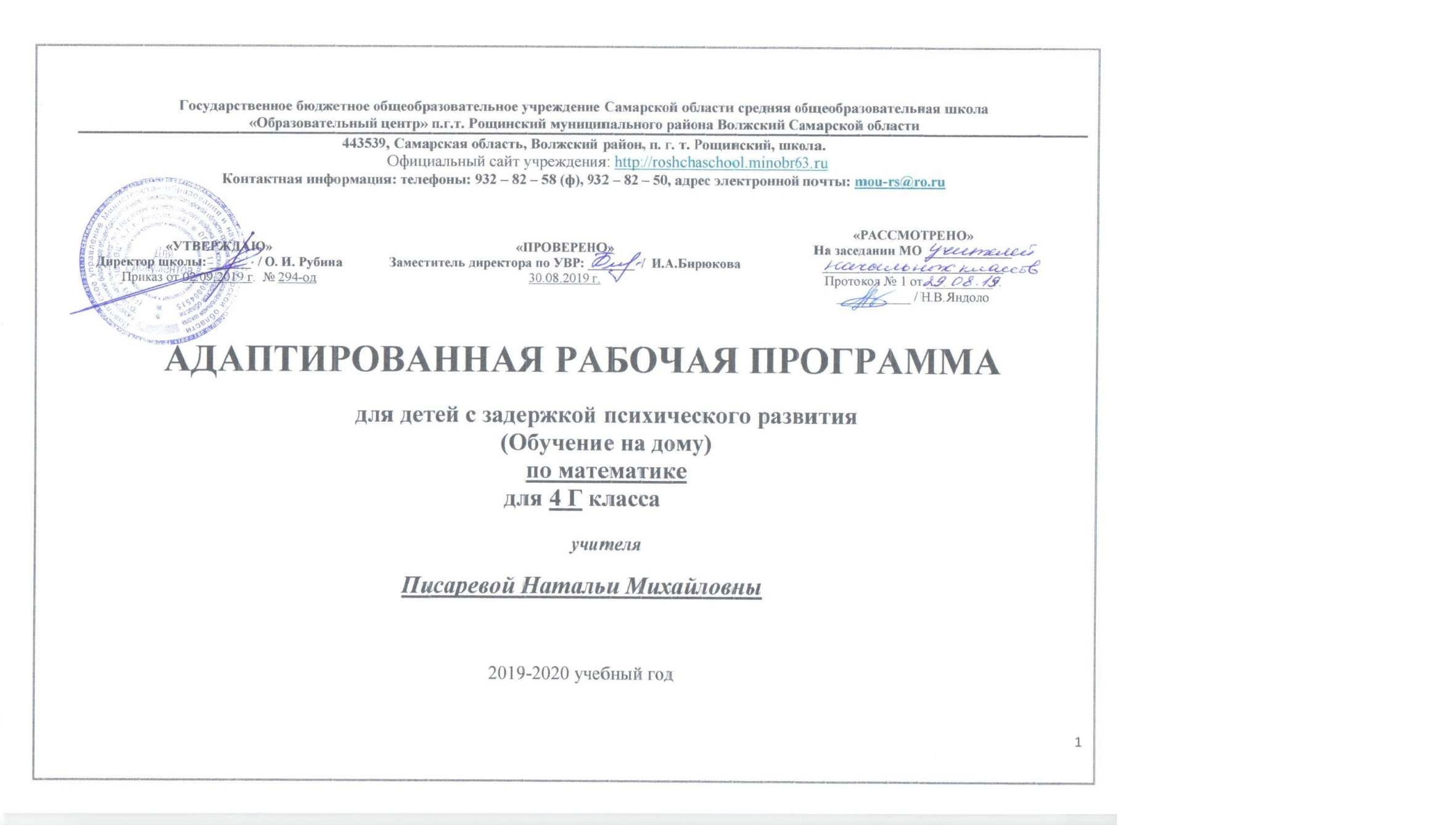 СОДЕРЖАНИЕI.ПОЯСНИТЕЛЬНАЯ ЗАПИСКА     Адаптированная рабочая программа по математике начального общего образования обучающихся с задержкой психического развития - это программа, адаптированная для обучения данной категории обучающихся с учетом особенностей их психофизического развития, индивидуальных возможностей, обеспечивающая коррекцию нарушений развития и социальную адаптацию.      Адаптированная рабочая программапо математике  для индивидуального обучения на дому для обучающихся с задержкой психического развития (вариант 7.1.) на 2019-2020 учебный год составлена в соответствии со следующими нормативно-правовыми документами:Нормативно-правовые документы, обеспечивающие реализацию программы:1. Федеральный закон от 29.12.2012. N 273-ФЗ «Об образовании в Российской Федерации»;2. Порядок организации и осуществления образовательной деятельности по основным общеобразовательным программам - образовательным программам начального общего, основного общего и среднего общего образования, утверждённым приказом Министерства образования и науки Российской Федерации от 30.08.2013 №1015; 3. Приказ Минобрнауки России от 19 декабря 2014 года N 1598 «Об утверждении федерального государственного образовательного стандарта начального общего образования обучающихся с ограниченными возможностями здоровья»; 4.Федеральный государственный образовательный стандарт начального общего образования, утвержденный приказом Министерства образования и науки Российской Федерации 6.10.2009 № 373 (в ред. приказов Минобрнауки России от 26.11.2010 № 1241, от 22.09.2011 № 2357, от 18.12.2012 № 1060, 29.12.2014 № 1643,18.05.2015 № 507, 31.12.2015 № 1576); 5.СанПиН, 2.4.2.3286-15 «Санитарно-эпидемиологические требования к условиям и организации обучения и воспитания в организациях, осуществляющих образовательную деятельность по адаптированным основным общеобразовательным программам для обучающихся с ограниченными возможностями здоровья »;6. Рабочая программа по математике  предметной линии учебников системы «ПЕРСПЕКТИВА», авторов Г.В. Дорофеева, Т.Н.Мираковой, Т.Б. Бука.7.Требования к оснащению образовательного процесса в соответствии с содержательным наполнением учебных предметов федерального компонента государственного образовательного стандарта (Приказ Минобрнауки России от 04.10.2010 г. N 986 г. Москва);8. Информационно – методическое письмо «Об организации образования детей с ограниченными возможностями здоровья в общеобразовательных учреждениях Самарской области» от 24.08.2017 г. № МО – 16-09-01/711 – ТУ;9. АООП НОО (вариант 7.2) ГБОУ СОШ «ОЦ» п.г.т. Рощинский;10. Положение «Об индивидуальном обучении на дому детей с ограниченными возможностями здоровья в государственном бюджетном общеобразовательном учреждении Самарской области средней общеобразовательной школе «Образовательный центр» п.г.т. Рощинский муниципального района Волжский Самарской области»;11. Положение «О текущем контроле и нормах оценки обучающихся с ОВЗ государственного бюджетного общеобразовательного учреждения Самарской области средней общеобразовательной школы «Образовательный центр» п.г.т. Рощинский муниципального района Волжский Самарской области»;12. Положение «Об адаптированной рабочей программе для обучения детей с ОВЗ учителя – предметника государственного бюджетного общеобразовательного учреждения Самарской области средней общеобразовательной школы «Образовательный центр» п.г.т. Рощинский13. Индивидуальный учебный план обучающегося на 2019 – 2020 учебный год;14.Устав ГБОУ СОШ «ОЦ» п.г.т. Рощинский.        Учебный предмет «Математика» в начальной школе является ведущим, обеспечивающим формирование общеучебных умений и познавательной деятельности обучающихся с ЗПР.        Примерная адаптированная рабочая программа адресована обучающимся с ЗПР, которые характеризуется уровнем развития несколько ниже возрастной нормы, отставание проявляется в целом или локально в отдельных функциях (замедленный темп, неравномерное становление познавательной деятельности). Отмечается нарушения внимания, памяти, восприятия и др. познавательных процессов, умственной работоспособности и целенаправленности деятельности, несформированность мыслительных операций анализа; синтеза, сравнения, обобщения, бедность словарного запаса, трудности произвольной саморегуляции      В программе сохранено основное содержание общеобразовательной школы, но учитываются индивидуальные особенностиучащихся с ЗПР и специфика усвоения ими учебного материала.Обучение математике является важнейшей составляющей начального общего образования. Этот предмет играет важную роль в формировании у младших школьников умения учиться.     Вариант 7.1. предполагает, что обучающийся с ЗПР получает образование, полностью соответствующее по итоговым достижениям к моменту завершения обучения образованию обучающихся, не имеющих ограничений по возможностям здоровья, в те же сроки обучения (1 - 4 классы).       Коррекционная работа ориентирована на удовлетворение особых образовательных потребностей обучающихся с ЗПР и поддержку в освоении АООП НОО, требований к результатам освоения программы коррекционной работы и условиям реализации АООП НОО. Реализацией АООП НОО обучающихся с ЗПР является психолого-педагогическое сопровождение обучающегося, согласованная работа учителя начальных классов с педагогами, реализующими программу коррекционной работы, содержание которой для каждого обучающегося определяется с учетом его особых образовательных потребностей на основе рекомендаций ПМПК, ИПР.ОБЩИЕ ЦЕЛИ УЧЕБНОГО ПРЕДМЕТА, КОРРЕКЦИОННО - РАЗВИВАЮЩИЕ ЗАДАЧИ ПРЕДМЕТАЦель обучения:• создание благоприятных условий для полноценного интеллектуального развития каждого ребёнка, соответствующих его возрастным особенностям и возможностям. Задачи обучения:• формирование мыслительных процессов, познавательных способностей, логического мышления, пространственных отношений, творческой деятельности; • овладение математическими знаниями и умениями; • воспитание интереса к математике, стремления использовать математические знания в повседневной жизни и для решения новых конкретных учебных задач.Коррекционная цель, задачи с учетом специфики обучающихся:Коррекционная работа проводится на том материале, который является содержанием учебной образовательной программы. Фронтальная коррекционная работа, осуществляемая учителем на всех уроках, позволяет обеспечить усвоение учебного материала на уровне требований к предметным и метапредметным УУД.Коррекционная цель: Создание благоприятных условий для полноценного развития, социализации и адекватной адаптации в современном обществе ребёнка с ОВЗ (вариант 7.1). Учитывая специфику  обучения математике детей с ЗПР  наряду с общеобразовательными ставятся следующие коррекционные  задачи:Коррекционные задачи:–   Систематизация знаний, направленных на повышение общего уровня развития ребенка. –   Восполнение пробелов его предшествующего развития и обучения. –   Коррекция логического мышления на основе упражнений в синтезе и анализе. –   Развитие навыков группировки и классификации. –   Коррекция слуховой памяти на основе упражнений в запоминании и различении. –   Коррекция логического мышления на основе упражнений в сопоставлении.–   Развитие и коррекция зрительного, слухового восприятия. –   Развитие зрительно-моторных координаций. Развитие навыков контроля, в том числе самоконтроля. –   Развитие навыка коллективной работы. –   Коррекция вербальной памяти на основе упражнений в запоминании и воспроизведении. –   Развитие навыков планирования собственной деятельности. –   Коррекция аналитико-синтетической деятельности обучающихся на основе упражнений в составлении целого. –   Коррекция умения выявлять причинно- следственные отношения. –   Развитие концентрации внимания на основе упражнений в узнавании. –   Развитие пространственных представлений, ориентации. –   Обучение приемам запоминания.–   Развитие и коррекция зрительного, слухового восприятия. –  Укрепление навыков счета. Коррекционная составляющая.   Данная программа учитывает особенности детей с ОВЗ VII вида.• Наиболее ярким признаком является незрелость эмоционально-волевой сферы; ребенку очень сложно сделать над собой волевое усилие, заставить себя выполнить что-либо.• Нарушение внимания: его неустойчивость, сниженная концентрация, повышенная отвлекаемость. Нарушения внимания могут сопровождаться повышенной двигательной и речевой активностью.• Нарушения восприятия выражается в затруднении построения целостного образа. Ребенку может быть сложно узнать известные ему предметы в незнакомом ракурсе. Такая структурность восприятия является причиной недостаточности, ограниченности, знаний об окружающем мире. Также страдает скорость восприятия и ориентировка в пространстве.• Особенности памяти: дети значительно лучше запоминают наглядный материал (неречевой), чем вербальный.• У детей с ОВЗ VII вида наблюдается отставание в развитии всех форм мышления; оно обнаруживается в первую очередь во время решения задач на словесно - логическое мышление. К началу школьного обучения дети не владеют в полной мере всеми необходимыми для выполнения школьных заданий интеллектуальными операциями (анализ, синтез, обобщение, сравнение, абстрагирование)         Учащиеся   характеризуются ослабленным здоровьем из-за постоянного проявления хронических заболеваний, повышенной утомляемостью.Для успешной коррекции и последующей адаптации (в среднем звене) на уроках математики используется механизм формирования у детей сознательных и прочных навыков устных и письменных вычислений, доведения до автоматизма знания табличных случаев действий. Для этого в работу на уроке включены следующие приемы:–  работа с тренажёрами;–  составление схем и таблиц;–  моделирование (проигрывание) ситуаций;–  устный счет с использованием различных видов наглядности (карточки, веера, счетные принадлежности).II. ПСИХОЛОГО- ПЕДАГОГИЧЕСКАЯ ХАРАКТЕРИСТИКА ОБУЧАЮЩИХСЯ С ЗПР       Обучающиеся с ЗПР — это дети, имеющее недостатки в психологическом развитии, подтвержденные ПМПК и препятствующие получению образования без создания специальных условий.        Категория обучающихсяс ЗПР–наиболее многочисленная среди детей с ограниченными возможностями здоровья (ОВЗ) и неоднородная по составу группа школьников. Среди причин возникновения ЗПР могут фигурировать органическая и/или функциональная недостаточность центральной нервной системы, конституциональные факторы, хронические соматические заболевания, неблагоприятные условия воспитания, психическая и социальная депривация. Подобное разнообразие этиологических факторов обусловливает значительный диапазон выраженности нарушений - от состояний, приближающихся к уровню возрастной нормы, до состояний, требующих отграничения от умственной отсталости.         Все обучающиеся с ЗПР испытывают в той или иной степени выраженные затруднения в усвоении учебных программ, обусловленные недостаточными Учащиеся с ЗПР – это дети, имеющее недостатки в психологическом развитии, подтвержденные ПМПК и препятствующие получению образования без создания специальных условий. Все учащиеся с ЗПР испытывают в той или иной степени выраженные затруднения в усвоении учебных программ, обусловленные недостаточными познавательными способностями, специфическими расстройствами психологического развития (школьных навыков, речи и др.), нарушениями в организации деятельности и/или поведения. Общими для всех учащихся с ЗПР являются в разной степени выраженные недостатки в формировании высших психических функций, замедленный темп либо неравномерное становление познавательной деятельности, трудности произвольной саморегуляции. Достаточно часто у учащихся отмечаются нарушения речевой и мелкой ручной моторики, зрительного восприятия и пространственной ориентировки, умственной работоспособности и эмоциональной сферы. Особенности психического развития детей обуславливают дополнительные коррекционные задачи, направленные на развитие мыслительной и речевой деятельности, на повышение познавательной активности детей, на создание условий осмысление выполняемой учебной работы.III. ПЛАНИРУЕМЫЕ РЕЗУЛЬТАТЫ ОСВОЕНИЯ УЧЕБНОГО ПРЕДМЕТА, КУРСАЛИЧНОСТНЫЕ РЕЗУЛЬТАТЫ:1. Развитие мотивов учебной деятельности и формирование личностного смысла учения. 2. Формирование эстетических потребностей, ценностей и чувств. 3. Развитие этических чувств, доброжелательности и эмоционально-нравственной отзывчивости, понимания чувств других людей и сопереживания им. 4. Развитие навыков сотрудничества со взрослыми и сверстниками в разных социальных ситуациях, умения не создавать конфликтов и находить выходы из спорных ситуаций. 5. Формирование установки на безопасный, здоровый образ жизни, наличие мотивации к творческому труду, работе на результат.МЕТАПРЕДМЕТНЫЕ РЕЗУЛЬТАТЫ: –Овладение способностью принимать и сохранять цели и задачи учебной деятельности, искать средства её осуществления. –Освоение способов решения проблем творческого и поискового характера. –Формирование умения планировать, контролировать и оценивать учебные действия в соответствии с поставленной задачей и условиями её реализации; определять наиболее эффективные способы достижения результата. –Использование знаково-символических средств представления информации для создания моделей изучаемых объектов и процессов, схем решения учебных и практических задач. – Использование различных способов поиска, сбора, обработки, анализа, организации, передачи и интерпретации информации в соответствии с коммуникативными и познавательными задачами и технологиями учебного предмета «Математика». – Овладение навыками смыслового чтения текстов различных стилей и жанров в соответствии с целями и задачами; осознанного построения речевого высказывания в соответствии с задачами коммуникации и составления текстов в устной и письменной формах. – Овладение логическими действиями сравнения, анализа, синтеза, обобщения, классификации по родовидовым признакам, установления аналогий и причинно-следственных связей, построения рассуждений, отнесения к известным понятиям. – Готовность слушать собеседника и вести диалог; признавать возможность существования различных точек зрения и права каждого иметь свою; излагать своё мнение и аргументировать свою точку зрения и оценку событий. –  Овладение базовыми предметными и межпредметными понятиями, отражающими существенные связи и отношения между объектами и процессами. – Умение работать в материальной и информационной среде начального общего образования (в том числе с учебными моделями) в соответствии с содержанием конкретного учебного предмета.ПРЕДМЕТНЫЕ РЕЗУЛЬТАТЫ:– Использование начальных математических знаний для описания и объяснения окружающих предметов, процессов, явлений, а также оценки их количественных и пространственных отношений. – Овладение основами логического, алгоритмического и эвристического мышления, пространственного воображения и математической речи, измерения, пересчёта, прикидки и оценки, наглядного представления данных и процессов, записи и выполнения алгоритмов. – Приобретение начального опыта применения математических знаний для решения учебно-познавательных и учебно-практических задач. – Умение выполнять устно и письменно арифметические действия с числами и числовыми выражениями, решать текстовые задачи, действовать в соответствии с алгоритмом и строить простейшие алгоритмы, исследовать, распознавать и изображать геометрические фигуры, работать с таблицами, схемами, графиками и диаграммами, цепочками, совокупностями, представлять, анализировать и интерпретировать данные. – Приобретение первоначальных представлений о компьютерной грамотности. – Приобретение опыта самостоятельного управления процессом решения творческих математических задач. – Овладение действием моделирования при решении текстовых задач.ПЛАНИРУЕМЫЕ РЕЗУЛЬТАТЫ ОСВОЕНИЯ ПРОГРАММЫ ПО МАТЕМАТИКЕ4 КЛАССЛИЧНОСТНЫЕ РЕЗУЛЬТАТЫ:У учащегося будут сформированы:– навыки самоконтроля и самооценки результатов учебной деятельности на основе выделенных критериев её успешности;– знание и исполнение правил и норм школьной жизни, ответственного отношения к урокам математики;– умения организовывать своё рабочее место на уроке;– умения адекватно воспринимать требования учителя;– интерес к познанию, к новому учебному материалу, к овладению новыми способами познания, к исследовательской и поисковой деятельности в области математики;– понимание практической ценности математических знаний;– навыки общения в процессе познания, занятия математикой;–  понимание ценности чёткой, лаконичной, последовательной речи, потребность в аккуратном оформлении записей, выполнении чертежей, рисунков и схем на уроках математики;– навыки этики поведения;– навыки сотрудничества со взрослыми и сверстниками в разных ситуациях, умения не создавать конфликтов и находить выходы из спорных ситуаций;– установка на безопасный, здоровый образ жизни, наличие мотивации к творческому труду, работе на результат.Обучающийся получит возможность для формирования:–  адекватной оценки результатов своей учебной деятельности на основе заданных критериев её успешности;–  понимания значения математического образования для собственного общекультурного и интеллектуального развития и успешной карьеры в будущем;–  самостоятельности и личной ответственности за свои поступки, свой выбор в познавательной деятельности;–  эстетических потребностей в изучении математики;–  уважения к мысли собеседника, принятия ценностей других людей;–  этических чувств, доброжелательности и эмоционально-нравственной отзывчивости;– готовности к сотрудничеству и совместной познавательной работе в группе, коллективе на уроках математики;–  желания понимать друг друга, понимать позицию другого;–  умения отстаивать собственную точку зрения;–  самостоятельности и личной ответственности засвои поступки, свой выбор в познавательной деятельности.МЕТАПРЕДМЕТНЫЕ РЕЗУЛЬТАТЫ: РегулятивныеОбучающийся научится:–  принимать и сохранять цели и задачи учебной деятельности, искать и находить средства её достижения;–  определять наиболее эффективные способы достижения результата, освоение начальных форм познавательной и личностной рефлексии;–  планировать, контролировать и оценивать учебные действия в соответствии с поставленной задачей и условиями её реализации;–  определять правильность выполненного задания на основе сравнения с аналогичными предыдущими заданиями или на основе образцов;–  находить несколько вариантов решения учебной задачи;–  различать способы и результат действия.Обучающийся получит возможность научиться:–  самостоятельно формулировать учебную задачу: определять её цель, планировать алгоритм решения, корректировать работу по ходу решения, оценивать результаты своей работы;– ставить новые учебные задачи под руководством учителя;–  самостоятельно выполнять учебные действия в практической и мыслительной форме;–  корректировать выполнение задания в соответствии с планом, условиями выполнения, результатом действий на определённом этапе решения;–  корректировать свою учебную деятельность в зависимости от полученных результатов самоконтроля;–  давать адекватную оценку своим результатам учёбы;–  оценивать результат учебных действий, описывать результаты действий, используя математическую терминологию;–  самостоятельно вычленять учебную проблему, выдвигать гипотезы, оценивать их на правдоподобность, делать выводы и ставить познавательные цели на будущее;–  адекватно оценивать результаты своей учёбы;– позитивно относиться к своим успехам и перспективам в учении;–  определять под руководством учителя критерии оценивания задания, давать самооценку.ПознавательныеОбучающийся научится:–  осуществлять поиск необходимой информации для выполнения учебных и проектных заданий творческого характера с использованием учебной и дополнительной литературы, в том числе используя возможности Интернета;– использовать знаково-символические средства представления информации для создания моделей изучаемых объектов и процессов, схем решения учебных и практических задач;– проводить сравнение по нескольким основаниям, в том числе самостоятельно выделенным, строить выводы на основе сравнения;– осуществлять разносторонний анализ объекта;– проводить классификацию объектов, самостоятельно строить выводы на основе классификации;– самостоятельно проводить сериацию объектов;– проводить несложные обобщения;– устанавливать аналогии;– использовать метод аналогии для проверки выполняемых действий;– проводить несложные индуктивные и дедуктивные рассуждения;– осуществлять действие подведения под понятие (для изученных математических понятий);– самостоятельно или в сотрудничестве с учителем выявлять причинно-следственные связи и устанавливать родовидовые отношения между понятиями;–  самостоятельно анализировать и описывать различные объекты, ситуации и процессы, используя межпредметные понятия: число, величина, геометрическая фигура;–  под руководством учителя определять умения, которые будут сформированы на основе изучения данного раздела; определять круг своего незнания;–  совместно с учителем или в групповой работе отбирать необходимые источники информации среди предложенных учителем книг, справочников, энциклопедий, электронных дисков;–  совместно с учителем или в групповой работе предполагать, какая дополнительная информация будет нужна для изучения нового материала;–  совместно с учителем или в групповой работе применять эвристические приёмы (перебор, метод подбора, классификация, исключение лишнего, метод сравнения, рассуждение по аналогии, перегруппировка слагаемых, метод округления и т. д.) для рационализации вычислений, поиска решения нестандартной задачи.Обучающийся получит возможность научиться:– планировать свою работу по изучению незнакомого материала;– сопоставлять и отбирать информацию, полученную из различных источников (словари, энциклопедии, справочники, электронные диски, сеть Интернет);– самостоятельно делать выводы, перерабатывать информацию, преобразовывать её, представлять информацию в виде схем, моделей, сообщений;– передавать содержание в сжатом, выборочном или развёрнутом виде.КоммуникативныеОбучающийся научится:– активно использовать речевые средства для решения различных коммуникативных задач при изучении математики и других предметов;– участвовать в диалоге, слушать и понимать других, высказывать свою точку зрения на события, поступки;– оформлять свои мысли в устной и письменной речи с учётом своих учебных и жизненных речевых ситуаций;– читать вслух и про себя текст учебника, рабочей тетради и научно-популярных книг, понимать прочитанное;– сотрудничать в совместном решении проблемы (задачи), выполняя различные роли в группе;–  отстаивать свою точку зрения, соблюдая правила речевого этикета;–  критично относиться к своему мнению, уметь взглянуть на ситуацию с иной позиции и договариваться с людьми иных позиций;–  участвовать в работе группы, распределять роли, договариваться друг с другом;–  конструктивно разрешать конфликты посредством учёта интересов сторон и сотрудничества.Обучающийся получит возможность научиться:– предвидеть результаты и последствия коллективных решений;–  активно участвовать в диалоге при обсуждении ходавыполнения задания и выработке совместных действий при организации коллективной работы;–  чётко формулировать и обосновывать свою точку зрения;–  учитывать мнение собеседника или партнёра в решении учебной проблемы;–  приводить необходимые аргументы для обоснования высказанной гипотезы, опровержения ошибочного вывода или решения;–  стремиться к координации различных позиций в сотрудничестве; вставать на позицию другого человека;–  предвидеть результаты и последствия коллективных решений;–  чётко выполнять свою часть работы в ходе коллективного решения учебной задачи согласно общему плану действий, прогнозировать и оценивать результаты своего труда.ПРЕДМЕТНЫЕ РЕЗУЛЬТАТЫ:В результате изучения программы ученик 4 класса к концу учебного года должен:ЧИСЛА И ВЕЛИЧИНЫ Обучающийся научится:–  моделировать ситуации, требующие умения считать тысячами, десятками тысяч, сотнями тысяч;–  выполнять счёт тысячами, десятками тысяч, сотнями тысяч как прямой, так и обратный;–  выполнять сложение и вычитание тысяч, десятков тысяч, сотен тысяч с опорой на знание нумерации;–  образовывать числа, которые больше тысячи, из сотен тысяч, десятков тысяч, единиц тысяч, сотен, десятков и единиц;–  сравнивать числа в пределах миллиона, опираясь на порядок следования этих чисел при счёте;– читать и записывать числа в пределах миллиона, объясняя, что обозначает каждая цифра в их записи, сколько единиц каждого класса в числе;–  упорядочивать натуральные числа от нуля до миллиона в соответствии с указанным порядком;–  моделировать ситуации, требующие умения находить доли предмета; называть и обозначать дробью доли предмета, разделённого на равные части;–  устанавливать закономерность — правило, по которому составлена числовая последовательность, и составлять последовательность по заданному или самостоятельно выбранному правилу;–  активно работать в паре или группе при решении задач на поиск закономерностей;–  группировать числа по заданному или самостоятельно установленному признаку;–  выражать массу, используя различные единицы измерения: грамм, килограмм, центнер, тонну;–  применять изученные соотношения между единицами измерения массы: 1кг = 1000г, 1 ц = 100кг, 1 т = 10 ц, 1 т = 1000кг;–  используя основные единицы измерения величин и соотношения между ними (килограмм — грамм; год — месяц — неделя — сутки — час — минута, минута — секунда; километр — метр, метр — дециметр, дециметр — сантиметр, метр — сантиметр, сантиметр — миллиметр), сравнивать названные величины, выполнять арифметические действия с этими величинами.Обучающийся получит возможность научиться:– классифицировать числа по одному или нескольким основаниям, объяснять свои действия;–  читать и записывать дробные числа, правильно понимать и употреблять термины: дробь, числитель, знаменатель;–  сравнивать доли предмета.АРИФМЕТИЧЕСКИЕ ДЕЙСТВИЯ Обучающийся научится:– использовать названия компонентов изученных действий, знаки, обозначающие эти операции, свойства изученных действий;–  выполнять действия с многозначными числами (сложение, вычитание, умножение и деление на однозначное, двузначное числа в пределах 10 000) с использованием таблиц сложения и умножения чисел, алгоритмов письменных арифметических действий (в том числе деления с остатком);–  выделять неизвестный компонент арифметического действия и находить его значение;–  выполнять устно сложение, вычитание, умножение и деление однозначных, двузначных и трёхзначных чисел в случаях, сводимых к действиям в пределах 100 (в том числе с нулём и единицей);–  вычислять значение числового выражения, содержащего два-три арифметических действия, со скобками и без скобок.Обучающийся получит возможность научиться:– выполнять умножение и деление на трёхзначное число;– использовать свойства арифметических действий для рационализации вычислений;– прогнозировать результаты вычислений;– оценивать результаты арифметических действий разными способами.РАБОТА С ТЕКСТОВЫМИ ЗАДАЧАМИ Обучающийся научится:–  анализировать задачу, устанавливать зависимость между величинами, взаимосвязь между условием и вопросом задачи, определять количество и порядок действий для решения задачи, выбирать и объяснять выбор действий;–  оценивать правильность хода решения и реальность ответа на вопрос задачи;–  решать задачи, в которых рассматриваются процессы движения одного тела (скорость, время, расстояние), работы (производительность труда, время, объём работы);–  решать учебные задачи и задачи, связанные с повседневной жизнью арифметическим способом (в одно-два действия);— оценивать правильность хода решения и реальность ответа на вопрос задачи;–  выполнять проверку решения задачи разными способами.Обучающийся получит возможность научиться:– составлять задачу по её краткой записи, таблице, чертежу, схеме, диаграмме и т. д.;– преобразовывать данную задачу в новую посредством изменения вопроса, данного в условии задачи, дополнения условия и т. д.;– решать задачи в 4—5 действий;– решать текстовые задачи на нахождение дроби от числа и числа по его дроби;–  находить разные способы решения одной задачи.ПРОСТРАНСТВЕННЫЕ ОТНОШЕНИЯ.  ГЕОМЕТРИЧЕСКИЕ ФИГУРЫ.Обучающийся научится:– описывать взаимное расположение предметов в пространстве и на плоскости;–  распознавать на чертеже окружность и круг, называть и показывать их элементы (центр, радиус, диаметр), характеризовать свойства этих фигур;–  классифицировать углы на острые, прямые и тупые;–  использовать чертёжный треугольник для определения вида угла на чертеже;–  выполнять построение геометрических фигур с заданными измерениями (отрезок, квадрат, прямоугольник) с помощью линейки, угольника;–  использовать свойства прямоугольника и квадрата для решения задач;–  распознавать шар, цилиндр, конус;–  конструировать модель шара из пластилина, исследовать и характеризовать свойства цилиндра, конуса;–  находить в окружающей обстановке предметы шарообразной, цилиндрической или конической формы.Обучающийся получит возможность научиться:– копировать и преобразовывать изображение прямоугольного параллелепипеда (пирамиды) на клетчатой бумаге, дорисовывая недостающие элементы;– располагать модель цилиндра (конуса) в пространстве согласно заданному описанию;– конструировать модель цилиндра (конуса) по его развёртке;– исследовать свойства цилиндра, конуса.ГЕОМЕТРИЧЕСКИЕ ВЕЛИЧИНЫ Обучающийся научится:–  определять длину данного отрезка с помощью измерительной линейки;–  вычислять периметр треугольника, прямоугольника и квадрата, площадь прямоугольника и квадрата;–  применять единицу измерения длины — миллиметр и соотношения: 1м = 1000мм; 10мм = 1см, 1000000мм = 1км;–  применять единицы измерения площади: квадратный миллиметр (мм2), квадратный километр (км2), ар (а), гектар (га) и соотношения: 1 см2 = 100 мм2, 100м2 = 1а, 10000м2 = 1га, 1км2 = 100га;–  оценивать размеры геометрических объектов, расстояния приближённо (на глаз).Обучающийся получит возможность научиться:– находить периметр и площадь плоской ступенчатой фигуры по указанным на чертеже размерам;–  решать задачи практического характера на вычисление периметра и площади комнаты, квартиры, класса и т. д.РАБОТА С ИНФОРМАЦИЕЙ Обучающийся научится:–  читать и заполнять несложные готовые таблицы;–  читать несложные готовые столбчатые диаграммы;–  понимать и использовать в речи простейшие выражения, содержащие логические связки и слова («...и...», «если..., то...», «верно/неверно, что...», «каждый», «все», «некоторые», «не»).Обучающийся получит возможность научиться:– сравнивать и обобщать информацию, представленную в виде таблицы или диаграммы;– понимать и строить простейшие умозаключения с использованием кванторных слов («все», «любые», «каждый», «некоторые», «найдётся») и логических связок: («для того чтобы ..., нужно...», «когда…, то…»);– правильно употреблять в речи модальность («можно», «нужно»);– составлять и записывать несложную инструкцию (алгоритм, план выполнения действий);–   собирать и представлять информацию, полученную в ходе опроса или практико-экспериментальной работы, таблиц и диаграмм;–  объяснять, сравнивать и обобщать данные практико-экспериментальной работы, высказывать предположения и делать выводы).Использовать приобретенные знания и умения в практической деятельности и повседневной жизни: переводить условие реальной задачи на математический язык;  решать простейшие расчетные задачи с использованием полученных знаний; решать задачи практического характера; оценивать величину предметов «на глаз». ТРЕБОВАНИЯ К УРОВНЮ ПОДГОТОВКИ УЧАЩИХСЯ.     (требования   к  уровню  подготовки обучающихся  упрощены,  однако не находятся    ниже  критической отметки уровня  знаний  и умений).К концу обучения в 4 классе ученик научится:– читать, записывать и сравнивать числа в пределах  1000000; записывать результат сравнения,  используя знаки (больше, меньше, равно);– представлять любое трехзначное число в виде суммы разрядных слагаемых;– пользоваться изученной математической терминологией;– записывать и вычислять значения числовых выражений, содержащих 3-4 действия (со скобками и без них);– находить числовые значения буквенных выражений вида а+3, 8-в, в:2, а+в, с-d, к:n при заданных числовых значениях входящих в них букв;– выполнить устные вычисления в пределах 100 и с  большими  числами в случаях, сводимых к действиям в пределах 100;– выполнять вычисления с 0;– выполнять письменные вычисления (сложение и  вычитание многозначных чисел, умножение и деление многозначных чисел на однозначные и   двузначные числа), проверку вычислений;– решать уравнения вида х(+, -) 60+320, 125+х+750, 2000-х=1450,х-12=2400, х:5=420, 600:х=25 на основе взаимосвязи между компонентами и результатами действий;– решать задачи в 1-3 действия;– находить длину отрезка, ломанной, периметр многоугольника, в том числе прямоугольника (квадрата);– находить площадь прямоугольника (квадрата), зная длины его сторон;– узнавать время по часам;– выполнять арифметические действия с величинами (сложение и вычитание значений величин, умножение и деление значений величин на однозначное число);– применять к решению текстовых задач знания изученных связей между величинами;– строить заданный отрезок;– строить на клетчатой бумаге прямоугольник (квадрат) по заданным длинам сторон.К концу обучения в 4 классе ученик получит возможность научиться:– выделять признаки и свойства объектов (прямоугольник, его периметр, площадь и др.);–  выявлять изменения, происходящие с объектами и устанавливать зависимости между ними;–  определять с помощью сравнения (сопоставления) их характерные признаки;–  формировать речевые математические умения и навыки, высказывать суждения с использованием математических терминов и понятий, выделять слова (словосочетания и т.д.), помогающие понять его смысл, ставить вопросы по ходу выполнения задания;–  выбирать доказательства верности или неверности выполненного действия, обосновывать этапы решения задачи, уравнения и др.;–  развивать организационные умения и навыки: планировать этапы предстоящей работы, определять последовательность предстоящих действий;–  осуществлять контроль и оценку правильности действий, поиск путей преодоления ошибок;–  формировать умения читать и записывать числа, знания состава чисел, которые понадобятся при выполнении устных, а в дальнейшем и письменных вычислений;–  формировать и отрабатывать навыки устных и письменных вычислений: табличные случаи умножения и деления, внетабличные вычисления в пределах 100, разнообразные примеры на применение правил  о порядке выполнения действий в выражениях со скобками и без них;–  пользоваться алгоритмами письменного сложения и вычитания многозначных чисел, умножения и деления многозначного числа на однозначное и двузначное числа;–   использовать приобретенные знания и умения в практической деятельности и повседневной жизни (ориентировка в пространстве, определение времени по часам и др.)Решение об итогах освоения программы и переводе в следующий класс принимается ПМПк образовательного учреждения на основе выводов о достижении планируемых предметных результатов.IV.СОДЕРЖАНИЕ  УЧЕБНОГО  ПРЕДМЕТА, КОРРЕКЦИОННОГО КУРСАОсновные содержательные линии предмета:Числа и величиныСчёт предметов. Чтение и запись чисел от нуля до миллиона. Классы и разряды. Представление многозначных чисел в виде суммы разрядных слагаемых. Сравнение и упорядочение чисел, знаки сравнения. Чётные и нечётные числа.Измерение величин; сравнение и упорядочение величин. Единицы массы (грамм, килограмм, центнер, тонна), вместимости (литр), времени (секунда, минута, час, сутки, неделя, месяц, год, век). Соотношения между единицами измерения однородных величин. Сравнение и упорядочение однородных величин. Доля величины (половина, треть, четверть, десятая, сотая, тысячная). Дроби. Арифметические действияСложение, вычитание, умножение и деление. Названия компонентов арифметических действий, знаки действий. Таблица сложения. Таблица умножения. Связь между сложением и вычитанием, умножением и делением. Нахождение неизвестного компонента арифметического действия. Деление с остатком.Числовое выражение. Установление порядка выполнения действий в числовых выражениях со скобками и без скобок. Нахождение значения числового выражения. Использование свойств арифметических действий в вычислениях (перестановка и группировка слагаемых в сумме, множителей в произведении; умножение суммы и разности на число).Алгоритмы письменного сложения, вычитания, умножения и деления многозначных чисел. Способы проверки правильности вычислений (алгоритм, обратное действие, оценка достоверности, прикидка результата, вычисление на калькуляторе).Работа с текстовыми задачамиСоставление задач по предметным картинкам. Решение текстовых задач арифметическим способом. Планирование хода решения задачи. Представление текста задачи (таблица, схема, диаграмма и другие модели). Задачи на раскрытие смысла арифметического действия (на нахождение суммы, остатка, произведения и частного). Задачи, содержащие отношения «больше (меньше) на …», «больше (меньше) в …». Зависимости между величинами, характеризующими процессы движения, работы, купли-продажи и др. Скорость, время, путь, объём работы, время, производительность труда; количество товара, его цена и стоимость и др. Задачи на нахождение доли целого и целого по его доле.Задачи на приведение к единице, на сравнение, на нахождение неизвестного по двум суммам, на нахождение неизвестного по двум разностям. Пространственные отношения. Геометрические фигурыВзаимное расположение предметов в пространстве и на плоскости (выше — ниже, слева — справа, сверху — снизу, ближе — дальше, между и пр.). Распознавание и изображение геометрических фигур: точка, линия (кривая, прямая), замкнутая линия, незамкнутая линия, отрезок, ломаная, направление, луч, угол, многоугольник (вершины, стороны и диагонали многоугольника), треугольник, прямоугольник, квадрат, окружность, круг, центр и радиус окружности, круга. Использование чертёжных инструментов для выполнения построений.Геометрические формы в окружающем мире. Распознавание и называние геометрических тел (куб, шар, параллелепипед, пирамида, цилиндр, конус) и их элементов: вершины, грани и рёбра куба, параллелепипеда, пирамиды, основания цилиндра, вершина и основание конуса.Изображения на клетчатой бумаге (копирование рисунков, линейные орнаменты, восстановление фигур, построение равной фигуры и др.).Изготовление моделей куба, пирамиды, цилиндра и конуса по готовым развёрткам.Геометрические величиныГеометрические величины и их измерение. Измерение длины отрезка. Единицы длины (миллиметр, сантиметр, дециметр, метр, километр). Периметр. Вычисление периметра многоугольника.Площадь геометрической фигуры. Единицы площади (квадратный сантиметр, квадратный дециметр, квадратный метр, квадратный километр, ар, гектар). Точное и приближённое измерение площади геометрической фигуры. Вычисление площади прямоугольника.Работа с информациейСбор и представление информации, связанной со счётом (пересчётом), измерением величин; фиксирование, анализ полученной информации.Построение простейших логических высказываний с помощью логических связок и слов («... и/или ...», «если ..., то ...», «верно/неверно, что ...», «каждый», «все», «найдётся», «не»); определение истинности высказываний.Множество, элемент множества. Части множества. Равные множества. Группировка предметов, чисел, геометрических фигур по указанному признаку. Выделение в множестве его части (подмножества) по указанному свойству. Составление конечной последовательности (цепочки) предметов, чисел, геометрических фигур и др. по правилу. Составление, запись и выполнение простого алгоритма, плана поиска информации.Моделирование отношений и действий над числами с помощью числового отрезка и числового луча.Чтение и заполнение таблицы. Интерпретация данных таблицы.Чтение столбчатой диаграммы.ТЕМАТИЧЕСКОЕ ПЛАНИРОВАНИЕ4 класс (136 часов)ТЕМАТИЧЕСКОЕ РАСПРЕДЕЛЕНИЯ КОЛИЧЕСТВА ЧАСОВ ПО РАЗДЕЛАМV.КАЛЕНДАРНО -ТЕМАТИЧЕСКОЕ ПЛАНИРОВАНИЕVI. ОПИСАНИЕ УЧЕБНО – МЕТОДИЧЕСКОГО И МАТЕРИАЛЬНО-ТЕХНИЧЕСКОГО ОБЕСПЕЧЕНИЯ ОБРАЗОВАТЕЛЬНОГО ПРОЦЕССАVII.ПРИЛОЖЕНИЕ (КОНТРОЛЬНО – ИЗМЕРИТЕЛЬНЫЕ МАТЕРИАЛЫ,КРИТЕРИИ ОЦЕНИВАНИЯ)ПРИЛОЖЕНИЕ               Контрольно-диагностические материалы для детей с ОВЗ.Контрольный работы проводятся в течение учебного года в конце каждого триместра и служат показателем правильности выбранного учителем направления индивидуальной коррекционной работы. Итоговые контрольные работы проводятся в конце учебного года и служат основанием для заключения о результативности выбранного образовательного маршрута. Содержание контрольных работ представлено в приложении.Контрольные работы по математике для 4 классаУМК «Перспектива» (учебник Г. В. Дорофеев, Т.Н. Миракова)1.Входная контрольная работа №1  по теме: «Числа от 100 до 1000». Цель: проанализировать результаты усвоения основных тем программы за предыдущий год: умения решать текстовые задачи в 2 действия; выполнять письменные вычисления (сложение и вычитание трёхзначных чисел), умножение и деление трёхзначных чисел на однозначное число; умение находить периметр и площадь прямоугольника; сравнивать единицы измерений.способствовать формированию навыков самоконтроля, самостоятельности.Вариант 11.Выполни действия.472+265	 759-283	 136 ∙ 4	 954:32.Сравни.8м 3дм 1см и 821см 		36дм 7см и 3м 67см3. В 8 одинаковых ящиках лежит 320 кг гвоздей. Сколько килограммов гвоздей в 5 таких же ящиках?4. Расставь порядок действий и найди значение выражения.               2 ∙ (42 ∙ 5) – 8 ∙ 5 + 805.Начерти прямоугольник со сторонами 7см и 4см. Проведи его диагонали. Найди периметр и площадь этого прямоугольника.                                                                      Контрольная работа за 1 триместр Цель: проанализировать результаты усвоения основных тем программы за первую четверть: умения решать текстовые задачи в 2 действия; выполнять письменные вычисления (сложение и вычитание трёхзначных чисел, умножение и деление трёхзначных чисел на однозначное число); выполнять действия со скобками; сравнивать единицы измерений; умение находить длину сторон прямоугольника, зная площадь способствовать формированию навыка самоконтроля, самостоятельности; проверить умения действовать в изменённой ситуаций.Вариант 1.1. В первый день туристы преодолели 126 км, во второй –135 км, в третий –138 км, а в четвѐртый –30 км. Сколько километров преодолевали туристы за один день в среднем?2. Выполни действия.(389+276) : 7 –135 ∙ 4 : 6 340 + 22 ∙ 30 87 + 139 + 213 + 61 Сравни.6м...60см	 3дм...30м 	5 ч....500минВставьте пропущенное число, чтобы значения были верными.720 : ___ = 90		 6 ∙ ___ = 180		 ____ : 6 = 60 		___ ∙ 80 = 6405.  Начертите прямоугольник, площадь которого 27 квадратных сантиметров, а ширина 3 см.Контрольная работа по теме: «Приемы рациональных вычислений». Цель: проанализировать результаты усвоения темы «Приемы рациональных вычислений»: умения решать текстовые задачи; выполнять письменные и устные вычисления; сравнивать единицы измерений; вычислять значение числового выражения, содержащего три-четыре действия (со скобками и без них), на основе правил о порядке выполнения действий и знания свойств арифметических действий.Способствовать формированию навыков самоконтроля, самостоятельности.Вариант 1.1.Выполни действия.940:4			 448:780+480:24 ∙ 5 		(510:3+30):5 +752.Сравни.3 м 16 см  и 30 дм 6 см 	5 м 1 см   и 510 см1 км и  1000 дм 		12 дм  и 1 см 12 м2 ч 3 мин  и 203 мин		 90 дм 1 см  и 91 дм3.От города до деревни велосипедист ехал 3 ч со скоростью 16км/ч. Обратно он проехал то же расстояние за 4ч. С какой скоростью ехал велосипедист на обратном пути?4.Начерти отрезок АВ = 6см и отметь на нём середину – точку О. Построй окружность с центром в точке О и радиусом ОА.Контрольная работа по теме «Числа, которые больше1000. Нумерация».Цель: проанализировать результаты усвоения темы «Числа, которые больше1000. Нумерация»: записывать многозначные числа; сравнивать числа, состоящие из единиц 1 и 2 классов; записывать числа, зная сколько всего единиц, десятков, сотен и т.д. содержится в данном многозначном числе; умения решать текстовые задачи; выполнять письменные вычисления; сравнивать единицы измерений. Способствовать формированию навыков самоконтроля, самостоятельности.Вариант 1.1.Выполни действия:2508+137 394 		14 592 +200 356 - 104 087		70 025-58832.Сравни.160кг…1ц 60 кг		 1600кг…16 ц106 т …16000кг 		620 мм…6 см 2 мм3.Запишите цифрами число:а) сто семьдесят пять тысяч;б) двадцать тысяч восемьсот три;в) четыре тысячи четыреста сорок четыре.4.Вырази в секундах:7 мин =… с 		4 мин 10 с =… с		 2 мин 3 с =… с 5.На одной машине привезли 120 кирпичей, а на другой 154 таких же кирпича. Масса кирпичей на первой машине на 136 кг меньше массы кирпичей во второй машине. Найди массу кирпичей в каждой машине.Контрольная работа по теме «Числа, которые больше 1000. Сложение и вычитание».Цель: проанализировать результаты усвоения темы «Числа, которые больше 1000. Сложение и вычитание»: умения решать текстовые задачи; выполнять письменные вычисления; различать виды углов.способствовать формированию навыка самоконтроля, самостоятельности; проверить умения действовать в изменённой ситуации.Вариант 11.Выполни действия:2508 + 13739470025 -5883270 000 : 10 000 + 5048 ∙ 30 2.Вычисли:1/16 от 640                       5/12 мин. = …..с                                      7/25 рубля = … коп.3.От проволоки длиной 108 метров сначала отрезали 1/3 часть, а потом еще 3/4 остатка. Сколько метров проволоки отрезали сначала, а сколько потом?4.Начерти тупой угол АВС. Из его вершины внутри угла проведи луч ВК так, чтобы угол АВК стал прямым углом.Контрольная работа  за 2 триместр Цель: проанализировать результаты усвоения темы «Задачи на встречное и противоположное движение»: умения решать задачи на движение; выполнять письменные и устные вычисления; сравнивать единицы измерений; вычислять значение числового выражения, содержащего три-четыре действия (со скобками и без них), на основе правил о порядке выполнения действий и знания свойств арифметических действий. Способствовать формированию навыков самоконтроля, самостоятельности.Вариант 11.Выполни действия.21 308 ∙ 60 + (19 868 – 193) : 5 2.Из двух городов, расстояние между которыми 450 км, одновременно навстречу друг другу выехали два мотоциклиста. Скорость одного мотоциклиста 65 км/час, а другого 85 км/час. Через сколько часов произошла встреча мотоциклистов?3.От одной станции одновременно в противоположных направлениях выехали два автобуса. Скорость первого автобуса 42 /час, а скорость второго автобуса 55 км/час. Какое расстояние будет между автобусами через 3 часа?4.Вырази в других единицах:25 ч = …. мин.		 840 с = …мин 245 с = ….мин ..с 		15 мин 47 с =….с5.Найди: 1/4 от 200; 		5/8 от 1000Итоговая  контрольная работа по теме «Умножение и деление».Цель: проанализировать результаты усвоения темы «Умножение и деление»: проверить умение применять алгоритм письменного деления и умножения на двузначное число (в пределах миллиона); сравнивать единицы измерений; умения решать текстовые задачи; способствовать формированию навыка самоконтроля, самостоятельности; проверить умения действовать в изменённой ситуаций.Вариант 1.1.Автомобиль и мотоцикл выехали одновременно в противоположных направлениях из одного города. Скорость автомобиля 60 км/ч, мотоцикла – 70 км/ч. Какое расстояние будет между ними через 3 часа? 2.Выполни действия. 72 09 · 272 		169 · 400		 4632 : 12 		17325 : 53. 3.Сравни. 2сут ….120 ч. 	2500 мм ….25 см 	4 мин 2 сек….42 сек		 6т 800кг….68ц	 3км 205 м….3205 м 	10250кг….10т 2 ц4.Найди значение выражения. (90705 – 48 . 160) : 25 + 4986 = 5.Найди площадь прямоугольника, если его ширина 44 см, а длина в 2 раза больше.Критерии и нормы оценки знаний обучающегося с задержкой психического развития.МатематикаОценивая контрольные работы в 4 классе  по пятибалльной системе оценок, учитель руководствуется тем, что при проверке выявляется не только осознанность знаний и сформированность навыков, но и умение применять их в ходе решения учебных и практических задач.Проверка письменной работы, содержащей только примеры.При оценке письменной работы, включающей только примеры (при числе вычислительных действий не более 12) и имеющей целью проверку вычислительных навыков учащихся, ставятся следующие отметки:Оценка "5" ставится, если вся работа выполнена безошибочно.Оценка "4" ставится, если в работе допущены 1-2 вычислительные ошибки.Оценка "3" ставится, если в работе допущены 3-5 вычислительных ошибок.Оценка "2 "ставится, если в работе допущены более 5 вычислительных ошибок.Примечание: за исправления, сделанные учеником самостоятельно, при проверке оценка не снижается.Проверка письменной работы, содержащей только задачи.    При оценке письменной работы, состоящей только из задач (2-х или 3-х задач) и имеющей целью проверку умений решать задачи, ставятся следующие отметки:Оценка "5" ставится, если все задачи выполнены без ошибок.Оценка "4" ставится, если нет ошибок в ходе решения задачи, но допущены 1-2 вычислительные ошибки. Оценка "3" ставится, если:допущена одна ошибка в ходе решения задачи и 1-2 вычислительные ошибки;вычислительных ошибок нет, но не решена 1 задача.Оценка "2" ставится, если: допущены ошибки в ходе решения всех задач;допущены ошибки (две и более) в ходе решения задач и более 2-х вычислительных ошибок в других задачах.Оценка математического диктанта.   При оценке математического диктанта, включающего 12 или более арифметических действий, ставятся следующие отметки:Оценка «5» ставится, если вся работа выполнена безошибочно.Оценка «4» ставится, если неверно выполнена 1/5 часть примеров от их общего числа.Оценка «3» ставится, если неверно выполнена 1/3 часть примеров от их общего числа.Оценка «2» ставится, если неверно выполнена 1/2 часть примеров от их общего числа.№ п/п                     Наименование разделаРаздел 1Пояснительная записка.Раздел 2Психолого-педагогическая характеристика обучающихся с ОВЗ (краткая)Раздел 3Планируемые результаты изучения учебного предмета, курсаРаздел 4Содержание учебного предмета, коррекционного курса.Раздел 5Календарно – тематическое планированиеРаздел 6Учебно- методическое обеспечениеРаздел 7Приложение (контрольно-измерительные материалы, критерии оценивания)№Название разделов Кол-во часовОсновные виды учебной деятельности учащихся1Числа от 1 до1 000. Повторение16Выполнять устно и письменно сложение и вычитание чисел в пределах 1000.Использовать знания таблицы умножения при вычислении значений выражений. Решать задачи в 2 – 3 действия. Проверять правильность выполнения арифметических действий, используя другой приём вычисления или зависимость между компонентами и результатом действия. Вычислять площадь прямоугольника, ступенчатой фигуры по заданным размерам сторон. Сравнивать площади фигур методом наложения и с помощью общей мерки. Работать с информацией, заданной в форме таблицы, схемы, диаграммы. Характеризовать свойства геометрических фигур (прямоугольник, квадрат, куб, пирамида).2Приёмы рациональных вычислений35Использовать приёмы округления при сложении для рационализации вычислений.  Использовать свойства арифметических действий, приёмы группировки и округления слагаемых для рационализации вычислений.Сравнивать разные способы вычислений, находить наиболее удобный.Выполнять умножение круглых десятков и круглых сотен на 10 и на 100.Контролировать: обнаруживать и устранять ошибки логического (в ходе решения) и арифметического (в ходе вычисления) характера.Сравнивать различные способы умножения числа на произведение, выбирать наиболее удобный способ вычислений. Составлять и решать задачи, обратные данной.Распознавать на чертеже окружность и круг, называть и показывать их элементы (центр, радиус, диаметр), характеризовать свойства этих фигурНаходить среднее арифметическое нескольких слагаемых. Копировать (преобразовывать) изображение фигуры на клеточной бумаге.Развивать умение выполнять письменные вычисления с натуральными числами.3Числа, которые больше 1 000. Нумерация13Выполнять деление круглых десятков и круглых сотен на 10 и на 100.Анализировать житейские ситуации, требующие умения измерять стоимость в рублях и копейках. Решать задачи, в которых стоимость выражена в рублях и копейках. Заменять крупные единицы стоимости мелкими (2 р. 60 к. = 260 к.) и наоборот (500к. = 5 р.) Сравнивать различные способы деления числа на произведение, выбирать наиболее удобный способ вычислений. Закреплять умение выполнять деление числа на произведение разными способами.Находить в окружающей обстановке предметы цилиндрической формы.Конструировать модель цилиндра по его развёртке, исследовать и характеризовать свойства цилиндра. Моделировать и решать задачи на нахождение неизвестного по двум суммам. Планировать решение задачи, сравнивать разные способы решения задачи с пропорциональными величинами. Дополнять условие задачи недостающими данными или вопросом. Работать в паре при решении логических задач на поиск закономерностей. Совместно оценивать результаты работы. Выполнять устно деление на круглые десятки в пределах 100.Использовать при делении числа на круглые десятки знание таблицы умножения на 10 и правила деления числа на произведениеВыполнять в пределах 1000 письменно деление на двузначное число. Выполнять проверку действия деления разными способами. Контролировать: обнаруживать и устранять ошибки логического (в ходе решения) и арифметического (в ходе вычисления) характера.  Уметь пользоваться изученной математической терминологией, решать текстовые задачи арифметическим способом, выполнять письменные вычисления.4Числа, которые больше 1 000. Сложение и вычитание.12Познакомить с алгоритмом письменного сложения и вычитания многозначных чисел. Выполнять приёмы письменного сложения и вычитания многозначных чисел. Строить сообщения в устной и письменной форме.Анализировать житейские ситуации, требующие умения измерять массу в центнерах и тоннах. Заменять крупные единицы массы мелкими (6 т 4 ц = 64 ц) и наоборот (3800 кг = 3 т 800 кг = 3 т 8 ц).  Рассказывать о различных инструментах и технических средствах для проведения измерений массы.Называть и обозначать дробью доли предмета, разделённого на равные части. Моделировать ситуации, требующие умения находить доли предмета.Моделировать ситуации, требующие умения измерять время в секундах. Заменять крупные единицы времени мелкими (2 ч = 3600 с) и наоборот (250 с = 4 мин 10 с). Выучить таблицу единиц времени. Закрепить навык сравнения величины по их числовым значениям, выражать данные величины в различных единицах. Выполнять приёмы письменного сложения и вычитания составных именованных величин. Выполнять проверку действия деления разными способами. Контролировать: обнаруживать и устранять ошибки логического (в ходе решения) и арифметического (в ходе вычисления) характера.Выполнять задания творческого и поискового характера.5Числа, которые больше 1 000. Умножение и деление.28Выполнять письменно умножение многозначного числа на однозначное число. Сравнивать разные способы вычислений, выбиратьудобный.Выполнять умножение многозначного числа на 10, 100, 1000, 10000 и 100000.Выполнять деление чисел, которые оканчиваются нулями, на 10, 100, 1000, 10000 и 100000.Моделировать ситуации, требующие умения находить дробь от числа. Решать задачи на нахождение дроби от числа. Использовать различные приёмы проверки и правильности выполнения действия, вычисления значения числового выражения. Составлять инструкцию, план решения, алгоритм выполнения задания (при записи числового выражения, нахождении значения числового выражения и т.д.) Заменять крупные единицы длины мелкими и наоборот на основе знания таблицы единиц длины. Заменять крупные единицы массы мелкими и наоборот на основе знания таблицы единиц массы.Составлять задачи по таблице, диаграмме, рисунку и решать их. Моделировать и решать задачи на встречное движение, движение в противоположных направлениях, в одном направлении. Представлять различные способы рассуждения (по вопросам, с комментированием, составлением выражения). Выбирать самостоятельно способ решения задачиПланировать решение задачи, сравнивать разные способы решения задачи с пропорциональными величинами. Дополнять условие задачи недостающим вопросом, числовым данным. Выполнять в пределах миллиона письменное умножение на двузначное число. Анализировать ситуации, требующие умения измерять промежутки времени в сутках, неделях, месяцах, годах и веках.Заменять крупные единицы времени мелкими и наоборот на основе знания соотношений между единицами времени. Понимать и анализировать информацию, представленную с помощью диаграммы, формулировать выводы. Выполнять задания творческого и поискового характера.6Умножение и деление32Выполнять в пределах миллиона письменное умножение составной именованной величины на число. Осуществлять пошаговый контроль правильности и полноты выполнения алгоритма арифметического действия. Находить в окружающей обстановке предметы шарообразной формы. Конструировать модель шара из пластилина, исследовать и характеризовать свойства шара.Моделировать ситуации, требующие умения находить число по его дроби. Решать задачи на нахождение числа по его дроби. Использовать различные приемы проверки правильности выполнения действия, вычисления значения числового выражения. Моделировать и решать задачи на движение по реке. Планировать решение задач. Дополнять условие задачи недостающим данным или вопросом. Исследовать модель шара и характеризовать его свойства. Выполнять в пределах миллиона письменное деление многозначного числа на двузначное. Выполнять письменно деление величины на число и на величину. Сравнивать разные способы вычислений, выбирать более удобный. Анализировать житейские ситуации, требующие умения измерять площадь участков в арах и гектарах. Заменять крупные единицы площади мелкими и наоборот на основе знания соотношения между единицами площади. Выполнять в пределах миллиона письменное умножение и деление многозначного числа на трехзначное число. Осуществлять пошаговый контроль правильности и полноты выполнения алгоритма арифметического действия. Выполнять в пределах миллиона письменное деление многозначного числа с остатком. Использовать различные способы проверки выполнения арифметического действия, в том числе и с помощью калькулятора. Составлять инструкцию, план решения, алгоритм выполнения задания (при записи числового выражения, нахождении значения числового выражения и т.д.)Итого:1364 класс4 класс4 класс4 класс4 класс4 класс№п /пТемаПо программе (часов)Планируемое количество часов                                    Планируемое количество часов                                    Планируемое количество часов                                    №п /пТемаПо программе (часов)Количество часовна дому(обучение с учителем)Количество часов заочно (самостоятельное изучение)Количествочасов с классом1Числа от 100 до 1000168442Приёмы  рациональных вычислений  189543Числа от 100 до 1000158434Числа, которые больше 1000. Нумерация157445Числа, которые больше 1000. Сложение и вычитание105236Умножение и деление2815767 Числа, которые больше 1000. Умножение и деление3416810Итого:136683434№ п/п№ п/пДатаНазвание темы урока(* - темы, изучаемые обзорно)Количество часов на изучение темыЭлементы содержания образования для детей с ОВЗ, коррекционные задачиПланируемые контрольно-оценочные процедуры (контрольная работа, самостоятельная работа, тест, диктант и т.п.)№ п/п№ п/пДатаНазвание темы урока(* - темы, изучаемые обзорно)Количество часов на изучение темыЭлементы содержания образования для детей с ОВЗ, коррекционные задачиПланируемые контрольно-оценочные процедуры (контрольная работа, самостоятельная работа, тест, диктант и т.п.)Раздел 1: « Числа от 100 до 1000» -  (16 ч.)Раздел 1: « Числа от 100 до 1000» -  (16 ч.)Раздел 1: « Числа от 100 до 1000» -  (16 ч.)Раздел 1: « Числа от 100 до 1000» -  (16 ч.)Раздел 1: « Числа от 100 до 1000» -  (16 ч.)Раздел 1: « Числа от 100 до 1000» -  (16 ч.)Раздел 1: « Числа от 100 до 1000» -  (16 ч.)102.0902.09Нумерация чисел от 100 до 10001Чтение и запись чисел от нуля до миллиона;
Сложение, вычитание, умножение и деление. Названия компонентов арифметических действий, знаки действий. Коррекционные задачи:обогащение и активизирование словарного  запаса, развитие речи.2*с/ос/оСложение и вычитание трёхзначных чисел. *www.infourok.ru(видеоурок)1Классы и разряды;
Сложение, вычитание, умножение и деление. Названия компонентов арифметических действий, знаки действий.Коррекционные задачи:обогащение и активизирование словарного  запаса, развитие речи.304.0904.09Умножение и деление чисел, оканчивающихся нулем.1Нахождение неизвестного компонента арифметического действия. Деление с остатком;
Решение текстовых задач арифметическим способом. Задачи, содержащие отношения «больше (меньше) на…», «больше (меньше) в…».Коррекционные задачи:формирование умения действовать по правилу, работать по алгоритму, инструкции, плану405.09(с классом)05.09(с классом)Письменные приемы сложения и вычитания чисел и в пределах 1000.1Использование свойств арифметических действий в вычислениях (перестановка и группировка слагаемых в сумме, множителей в произведении;
умножение суммы и разности на число);
Алгоритмы письменного сложения, вычитания, умножения и деления многозначных чисел.Коррекционные задачи:формирование умения действовать по правилу, работать по алгоритму, инструкции, плану.506.09(с классом)06.09(с классом)Письменные приемы деления трехзначного числа на однозначное.1Способы проверки правильности вычислений (алгоритм, обратное действие, оценка достоверности, прикидки результата, вычисление на калькуляторе); Решение текстовых задач арифметическим способом. Задачи, содержащие отношения «больше (меньше) на…», «больше (меньше) в…».Коррекционные задачи:выработка умения контролировать себя при помощи усвоенного правил.609.0909.09Письменные приемы умножения трехзначного числа на однозначное.1Алгоритмы письменного сложения, вычитания, умножения и деления многозначных чисел;
Способы проверки правильности вычислений (алгоритм, обратное действие, оценка достоверности, прикидки результата, вычисление на калькуляторе)Коррекционные задачи:развивать умения работать по словесной и письменной инструкции.7*с/ос/оЧисловые выражения. Чтение и запись числового выражения.*http://interneturok.ru(видеоурок)www.infourok.ru(видеоурок)1Числовое выражение. Установление порядка выполнения действий в числовых выражениях со скобками и без скобок. Нахождение значения числового выражения; Способы проверки правильности вычислений (алгоритм, обратное действие, оценка достоверности, прикидки результата, вычисление на калькуляторе)Коррекционные задачи:формирование умения действовать по правилу, работать по алгоритму, инструкции, плану811.0911.09Значениечислового выражения.Математический диктант1Числовое выражение. Установление порядка выполнения действий в числовых выражениях со скобками и без скобок. Нахождение значения числового выражения. Способы проверки правильности вычислений (алгоритм, обратное действие, оценка достоверности, прикидки результата, вычисление на калькуляторе)Коррекционные задачи:развитие логического  мышления, долговременной  памяти.Математический диктант912.09( с классом)12.09( с классом)Порядок выполнения действий.1Числовое выражение. Установление порядка выполнения действий в числовых выражениях со скобками и без скобок. Нахождение значения числового выражения. Использование свойств арифметических действий в вычислениях (перестановка и группировка слагаемых в сумме, множителей в произведении; умножение суммы и разности на число).Решение текстовых задач арифметическим способом. Задачи, содержащие отношения «больше (меньше) на…», «больше (меньше) в…».Коррекционные задачи:формирование умения действовать по правилу, работать по алгоритму, инструкции, плану1016.0916.09Диагональ многоугольника.1Свойства диагоналей прямоугольника, квадрата. Коррекционные задачи:выработка умения контролировать себя при помощи усвоенного правила.11*с/ос/оСвойства диагоналей прямоугольника*infourok.ruвидеоурок1Геометрические величины и их измерение.
Периметр. Вычисление периметра многоугольника. Площадь геометрической фигуры. Единицы площади (см2, дм2, м2).Коррекционные задачи:развивать умения работать по словесной и письменной инструкции.1218.0918.09Контрольная работа(входная)1Выполнение контрольной работыКоррекционные задачи: выработка умения контролировать себя при помощи усвоенного правила.Развитие зрительно- моторных координаций. Развитие навыков контроля, в том числе самоконтроля.Контрольная работа1319.09(с классом)19.09(с классом)Повторение.1Сложение, вычитание, умножение и деление. Названия компонентов арифметических действий, знаки действий. Числовое выражение. Установление порядка выполнения действий в числовых выражениях со скобками и без скобок. Нахождение значения числового выражения.;
Скорость, время, путь; объём работы, время, производительность труда; количество товара, его цена и стоимость и др.; Периметр. Вычисление периметра многоугольника.; Составление конечной последовательности (цепочки) предметов, чисел, геометрических фигур и др. по правилу.Коррекционные задачи:развитие навыка сопоставительного анализа.1423.0923.09Свойства диагоналей квадрата1Числовое выражение. Установление порядка выполнения действий в числовых выражениях со скобками и без скобок. Нахождение значения числового выражения.; Геометрические фигуры;
Использование чертёжных инструментов для выполнения построений.Коррекционные задачи:формирование целостного зрительного восприятия.15*с/ос/оНахождение периметра и площади прямоугольника и квадрата. *Видеоурок– Знайка.ру(Онлайн- школа будушего «Знайка»)- znaika.ru1Использование чертёжных инструментов для выполнения построений. Периметр. Вычисление периметра многоугольника. Площадь геометрической фигуры. Единицы площади (см2, дм2, м2).Коррекционные задачи:формирование умения действовать по правилу, работать по алгоритму, инструкции, плану.1625.0925.09Нахождение периметра и площади квадрата и прямоугольника1Использование чертёжных инструментов для выполнения построений. Периметр. Вычисление периметра многоугольника. Площадь геометрической фигуры. Единицы площади (см2, дм2, м2).Коррекционные задачи:выработка умения контролировать себя при помощи усвоенного правила.Раздел 2: «Приемы рациональных вычислений» - 18 часов.Раздел 2: «Приемы рациональных вычислений» - 18 часов.Раздел 2: «Приемы рациональных вычислений» - 18 часов.Раздел 2: «Приемы рациональных вычислений» - 18 часов.Раздел 2: «Приемы рациональных вычислений» - 18 часов.Раздел 2: «Приемы рациональных вычислений» - 18 часов.17*с/оГруппировка  слагаемых. *www.infourok.ru(видеоурок)1Приемы рационального выполнения действия сложения.Использование приемов рационального выполнения действия сложения.Коррекционные задачи:развивать умения работать по словесной и письменной инструкции.1827.09(с классом)Округление слагаемых.Закрепление.1Вычисление значения выражения удобным способом с объяснением. Решение задач.Коррекционные задачи:выработка умения контролировать себя при помощи усвоенного правила.1930.09Приемы рационального выполнения действия сложения.1Таблица сложения. Таблица умножения. Связь между сложением, вычитанием, умножением и делением. Решение текстовых задач арифметическим способом. Задачи, содержащие отношения «больше (меньше) на…», «больше (меньше) в…».Коррекционные задачи:развитие навыка сопоставительного анализа.20*с/оУмножение чисел на 10 и на 100*http://interneturok.ru(видеоурок)1Приёмы умножения чисел на 10 и на 100. Коррекционные задачи:формирование умения действовать по правилу, работать по алгоритму, инструкции, плану.2102.10Способы умножения числа на произведение. 1Три способа умножение числа на произведение. Коррекционные задачи:формирование умения понимать и задавать вопрос.2203.10(с классом)Окружность и круг. 1Взаимное расположение предметов в пространстве и на плоскости (выше—ниже, слева—справа, сверху—снизу, ближе—дальше, между и пр.).;
Распознавание и изображение геометрических фигур: точка, линия (кривая, прямая), отрезок, ломаная, угол, многоугольник, треугольник, прямоугольник, квадрат, окружность, круг.;
Геометрические формы в окружающем мире. Распознавание и называние: куб, шар, параллелепипед, пирамида, цилиндр, конус.Коррекционные задачи:формирование целостного зрительного восприятия.2314.10Среднее арифметическое. 1Соотношения между единицами измерения однородных величин. Сравнение и упорядочение однородных величин.; Задачи на нахождение доли целого и целого по его долеКоррекционные задачи:формирование умения действовать по правилу, работать по алгоритму, инструкции, плану.24*с/оВычисление среднего арифметического.*www.infourok.ru(видеоурок)сайт «Якласс»www/yaklass.ru1Решение текстовых задач арифметическим способом. Задачи, содержащие отношения «больше (меньше) на…», «больше (меньше) в…».
Геометрические фигурыКоррекционные задачи:выработка умения контролировать себя при помощи усвоенного правила2516.10Умножение двузначного числа на круглые десятки. 1Способы проверки правильности вычислений (алгоритм, обратное действие, оценка достоверности, прикидки результата, вычисление на калькуляторе); Решение текстовых задач арифметическим способом. Задачи, содержащие отношения «больше (меньше) на…», «больше (меньше) в…».Коррекционные задачи: развитие логического  мышления, долговременной  памяти.Математический диктант2617.10(с классом)Приемы умножения числа на круглые десятки вида 16х30.1Алгоритмы письменного сложения, вычитания, умножения и деления многозначных чисел.;
Решение текстовых задач арифметическим способом. Задачи, содержащие отношения «больше (меньше) на…», «больше (меньше) в…».Коррекционные задачи:развитие логического  мышления, долговременной  памяти.2721.10Скорость. Время. Расстояние1Зависимости между величинами, характеризующими процессы движения, работы, купли продажи и др.;
Скорость, время, путь; объём работы, время, производительность труда; количество товара, его цена и стоимость и др.; Планирование хода решения задачи. Представление текста задачи (схема, таблица, диаграмма и другие модели).Коррекционные задачи:формирование умения действовать по правилу, работать по алгоритму, инструкции, плану.28*с/о Решение задач на движение*сайт «Якласс»www/yaklass.ru1Зависимости между величинами, характеризующими процессы движения, работы, купли продажи и др.; Скорость, время, путь; объём работы, время, производительность труда; количество товара, его цена и стоимость и др.Коррекционные задачи:формирование умения понимать и задавать вопрос.2923.10Умножение двузначного числа на двузначное.1Алгоритмы письменного сложения, вычитания, умножения и деления многозначных чисел.
Скорость, время, путь; объём работы, время, производительность труда; количество товара, его цена и стоимость и др.; Планирование хода решения задачи. Представление текста задачи (схема, таблица, диаграмма и другие модели).Коррекционные задачи:формирование умения действовать по правилу, работать по алгоритму, инструкции, плану.3024.10(с классом)Алгоритм письменного умножения двузначного числа на двузначное.1Способы проверки правильности вычислений (алгоритм, обратное действие, оценка достоверности, прикидки результата, вычисление на калькуляторе); Зависимости между величинами, характеризующими процессы движения, работы, купли продажи и др.; Скорость, время, путь;
объём работы, время, производительность труда;
количество товара, его цена и стоимость и др.Коррекционные задачи:выработка умения контролировать себя при помощи усвоенного правила.3128.10Виды треугольников. 1Скорость, время, путь; объём работы, время, производительность труда; количество товара, его цена и стоимость и др.; Планирование хода решения задачи. Представление текста задачи (схема, таблица, диаграмма и другие модели).; Геометрические фигуры; Взаимное расположение предметов в пространстве и на плоскости (выше—ниже, слева—справа, сверху—снизу, ближе—дальше, между и пр.).Коррекционные задачи:формирование целостного зрительного восприятия.32*с/оКлассификация треугольников по длине сторон.*Видеоурок– Знайка.ру(Онлайн- школа будушего «Знайка»)- znaika.ru1Планирование хода решения задачи. Представление текста задачи (схема, таблица, диаграмма и другие модели). Геометрические величины и их измерениеКоррекционные задачи:развитие навыка сопоставительного анализа.3330.10 Деление круглых чисел на 10 и на 100.1Планирование хода решения задачи. Представление текста задачи (схема, таблица, диаграмма и другие модели). Составление, запись и выполнение простого алгоритма, плана поиска информации.Коррекционные задачи:формирование умения действовать по правилу, работать по алгоритму, инструкции, плану.3431.10(с классом)Деление числа на произведение.1Способы проверки правильности вычислений (алгоритм, обратное действие, оценка достоверности, прикидки результата, вычисление на калькуляторе); Планирование хода решения задачи. Представление текста задачи (схема, таблица, диаграмма и другие модели).Коррекционные задачи:выработка умения контролировать себя при помощи усвоенного правила.Раздел 3: Числа от 100 до 1000 (15 ч)Раздел 3: Числа от 100 до 1000 (15 ч)Раздел 3: Числа от 100 до 1000 (15 ч)Раздел 3: Числа от 100 до 1000 (15 ч)Раздел 3: Числа от 100 до 1000 (15 ч)Раздел 3: Числа от 100 до 1000 (15 ч)3505.11Единицы стоимости: рубль, копейка и их соотношение 1Соотношения между единицами измерения однородных величин. Сравнение и упорядочение однородных величин. Решение текстовых задач арифметическим способом. Задачи, содержащие отношения «больше (меньше) на…», «больше (меньше) в…».Коррекционные задачи:развивать умения работать по словесной и письменной инструкции.36 06.11 Задачи на нахождение неизвестного по двум суммам. 1Алгоритмы письменного сложения, вычитания, умножения и деления многозначных чисел; Задачи на нахождение доли целого и целого по его доле.Коррекционные задачи:формирование умения действовать по правилу, работать по алгоритму, инструкции, плану3707.11(с классом)Задачи на нахождение неизвестного по двум суммам.1Алгоритмы письменного сложения, вычитания, умножения и деления многозначных чисел;Задачи на нахождение доли целого и целого по его доле.Коррекционные задачи:выработка умения контролировать себя при помощи усвоенного правила.3811.11Контрольная работаза 1триместр1Выполнение контрольной работыКоррекционные задачи: выработка умения контролировать себя при помощи усвоенного правила.Развитие зрительно- моторных координаций. Развитие навыков контроля, в том числе самоконтроляКонтрольная работа№239*с/оЦилиндр.*www.infourok.ru(видеоурок)1Способы проверки правильности вычислений (алгоритм, обратное действие, оценка достоверности, прикидки результата, вычисление на калькуляторе); Задачи на нахождение доли целого и целого по его долеКоррекционные задачи:выработка умения контролировать себя при помощи усвоенного правила.4013.11Работа над ошибкамиЦилиндр.Математический диктант.1Задачи на нахождение доли целого и целого по его доле; Геометрические величины;
Геометрические величины и их измерение.
Измерение длины отрезка. Единицы длины (мм, см, дм, м, км).; Периметр. Вычисление периметра многоугольника. Площадь геометрической фигуры. Единицы площади (см2, дм2, м2).; Точное и приближённое измерение площади геометрической фигуры. Вычисление площади прямоугольника.Коррекционные задачи:выработка умения контролировать себя при помощи усвоенного правила.Математический диктант.4114.11(с классом) Задачи на пропорциональное деление. 1Способы проверки правильности вычислений (алгоритм, обратное действие, оценка достоверности, прикидки результата, вычисление на калькуляторе); Решение текстовых задач арифметическим способом. Задачи, содержащие отношения «больше (меньше) на…», «больше (меньше) в…».; Зависимости между величинами, характеризующими процессы движения, работы, купли продажи и др.Коррекционные задачи:развивать умения работать по словесной и письменной инструкции.4225.11Задачи на пропорциональное  деление.1Алгоритмы письменного сложения, вычитания, умножения и деления многозначных чисел; Способы проверки правильности вычислений (алгоритм, обратное действие, оценка достоверности, прикидки результата, вычисление на калькуляторе); Задачи на нахождение доли целого и целого по его доле.Коррекционные задачи:развитие логического  мышления, долговременной  памяти.43*с/оДеление круглых чисел на круглые десятки.*http://interneturok.ru(видеоурок)1Способы проверки правильности вычислений (алгоритм, обратное действие, оценка достоверности, прикидки результата, вычисление на калькуляторе); Задачи на нахождение доли целого и целого по его доле.Коррекционные задачи:развитие логического  мышления, долговременной  памяти.4427.11Прием деления на круглые десятки.1Способы проверки правильности вычислений (алгоритм, обратное действие, оценка достоверности, прикидки результата, вычисление на калькуляторе); Решение текстовых задач арифметическим способом. Задачи, содержащие отношения «больше (меньше) на…», «больше (меньше) в…».; Скорость, время, путь; объём работы, время, производительность труда;
количество товара, его цена и стоимость и др.Коррекционные задачи:развивать умения работать по словесной и письменной инструкции4528.11(с классом)Алгоритм письменного деления на двузначное число.1Алгоритмы письменного сложения, вычитания, умножения и деления многозначных чисел. Способы проверки правильности вычислений (алгоритм, обратное действие, оценка достоверности, прикидки результата, вычисление на калькуляторе); Решение текстовых задач арифметическим способом. Задачи, содержащие отношения «больше (меньше) на…», «больше (меньше) в…».; Скорость, время, путь; объём работы, время, производительность труда;  количество товара, его цена и стоимость и др.Коррекционные задачи:формирование умения действовать по правилу, работать по алгоритму, инструкции, плану46с/о Деление на двузначное число (письменный прием)*Видеоурок– Знайка.ру1Способы проверки правильности вычислений (алгоритм, обратное действие, оценка достоверности, прикидки результата, вычисление на калькуляторе); Решение текстовых задач арифметическим способом. Задачи, содержащие отношения «больше (меньше) на…», «больше (меньше) в…».Коррекционные задачи:формирование умения действовать по правилу, работать по алгоритму, инструкции, плану4702.12Решение задач 1Решение текстовых задач арифметическим способом. Задачи, содержащие отношения «больше (меньше) на…», «больше (меньше) в…». Зависимости между величинами, характеризующими процессы движения, работы, купли продажи и др.Коррекционные задачи:развитие логического  мышления, долговременной  памяти.48*с/оПовторение изученного. *Карточка1Решение текстовых задач арифметическим способом. Задачи, содержащие отношения «больше (меньше) на…», «больше (меньше) в…». Зависимости между величинами, характеризующими процессы движения, работы, купли продажи и др.Коррекционные задачи:восполнение пробелов  математического развития учащихся путем обогащения их чувственного опыта, организации предметно-практической деятельности.4904.12Закрепление изученного.1Соотношения между единицами измерения однородных величин. Сравнение и упорядочение однородных величин. Доля величины (половина, треть, четверть, десятая, сотая, тысячная).; Способы проверки правильности вычислений (алгоритм, обратное действие, оценка достоверности, прикидки результата, вычисление на калькуляторе); Решение текстовых задач арифметическим способом. Задачи, содержащие отношения «больше (меньше) на…», «больше (меньше) в…»Коррекционные задачи:восполнение пробелов  математического развития учащихся путем обогащения их чувственного опыта, организации предметно-практической деятельности.Раздел 4: Числа, которые больше 1000. Нумерация (15 ч)Раздел 4: Числа, которые больше 1000. Нумерация (15 ч)Раздел 4: Числа, которые больше 1000. Нумерация (15 ч)Раздел 4: Числа, которые больше 1000. Нумерация (15 ч)Раздел 4: Числа, которые больше 1000. Нумерация (15 ч)Раздел 4: Числа, которые больше 1000. Нумерация (15 ч)5005.12(с классом)Тысяча. Счет тысячами. Десяток тысяч. Счет десятками тысяч 1Работа с текстовыми задачами; Решение текстовых задач арифметическим способом. Задачи, содержащие отношения «больше (меньше) на…», «больше (меньше) в…».;
Зависимости между величинами, характеризующими процессы движения, работы, купли продажи и др.;
Скорость, время, путь; объём работы, время, производительность труда; количество товара, его цена и стоимость и др.; Планирование хода решения задачи. Представление текста задачи (схема, таблица, диаграмма и другие модели). Задачи на нахождение доли целого и целого по его долеКоррекционные задачи:обогащение и активизирование словарного  запаса, развитие речи.5109.12Сотня тысяч. Счет сотнями тысяч. Миллион.1Чтение и запись чисел от нуля до миллиона.;
Классы и разряды.; Способы проверки правильности вычислений (алгоритм, обратное действие, оценка достоверности, прикидки результата, вычисление на калькуляторе)Коррекционные задачи:развитие навыка сопоставительного анализа52*с/о Разряды и классы чисел. *Видеоурок– Знайка.ру(Онлайн- школа будушего «Знайка»)- znaika.ru1Чтение и запись чисел от нуля до миллиона.
Классы и разряды. Работа с текстовыми задачами;
Решение текстовых задач арифметическим способом. Задачи, содержащие отношения «больше (меньше) на…», «больше (меньше) в…».
Зависимости между величинами, характеризующими процессы движения, работы, купли продажи и др.;
Скорость, время, путь; объём работы, время, производительность труда; количество товара, его цена и стоимость и др.; Планирование хода решения задачи. Представление текста задачи (схема, таблица, диаграмма и другие модели); Задачи на нахождение доли целого и целого по его долеКоррекционные задачи:развивать умения работать по словесной и письменной инструкции.5311.12Чтение и запись многозначных чисел в пределах миллиона.1Чтение и запись чисел от нуля до миллиона.
Классы и разряды.
Представление многозначных чисел в виде суммы разрядных слагаемых.Коррекционные задачи:обогащение и активизирование словарного  запаса, развитие речи.5412.12(с классом)Задачи на нахождение неизвестного по двум разностям.1Чтение и запись чисел от нуля до миллиона.
Классы и разряды.
Представление многозначных чисел в виде суммы разрядных слагаемых.Коррекционные задачи:развивать умения работать по словесной и письменной инструкции.5513.12(с классом)Задачи на нахождение неизвестного по двум разностям.1Представление многозначных чисел в виде суммы разрядных слагаемых.
Сравнение и упорядочение чисел, знаки сравнения.Коррекционные задачи:формирование умения действовать по правилу, работать по алгоритму, инструкции, плану5616.12Миллиметр как новая единица измерения длины1Классы и разряды.
Представление многозначных чисел в виде суммы разрядных слагаемых.Коррекционные задачи:формирование целостного зрительного восприятия.57*с/оСоотношение между единицами длины*Видеоурок– Знайка.ру(Онлайн- школа будушего «Знайка»)- znaika.ru1Сравнение и упорядочение величин.Коррекционные задачи:развивать умения работать по словесной и письменной инструкции.5818.12 Виды углов. 1Алгоритмы письменного сложения, вычитания, умножения и деления многозначных чисел.
Способы проверки правильности вычислений (алгоритм, обратное действие, оценка достоверности, прикидки результата, вычисление на калькуляторе);
Решение текстовых задач арифметическим способом. Задачи, содержащие отношения «больше (меньше) на…», «больше (меньше) в…».Коррекционные задачи:выработка умения контролировать себя при помощи усвоенного правила.5919.12(с классом) Конус. 1Решение текстовых задач арифметическим способом. Задачи, содержащие отношения «больше (меньше) на…», «больше (меньше) в…».
Геометрические величины и их измерение.Коррекционные задачи:формирование целостного зрительного восприятия.6023.12Закреплениеизученного.1Алгоритмы письменного сложения, вычитания, умножения и деления многозначных чисел;
Способы проверки правильности вычислений (алгоритм, обратное действие, оценка достоверности, прикидки результата, вычисление на калькуляторе)Коррекционные задачи:восполнение пробелов  математического развития учащихся путем обогащения их чувственного опыта, организации предметно-практической деятельности.61*с/оПовторение изученного*.Карточка1Представление многозначных чисел в виде суммы разрядных слагаемых.;
Сравнение и упорядочение чисел, знаки сравнения .Коррекционные задачи:восполнение пробелов  математического развития учащихся путем обогащения их чувственного опыта, организации предметно-практической деятельности.6225.01Решение задач изученных видов 1Способы проверки правильности вычислений (алгоритм, обратное действие, оценка достоверности, прикидки результата, вычисление на калькуляторе)Коррекционные задачи:развитие логического  мышления, долговременной  памяти.6326.12(с классом) Решение задач 1Решение текстовых задач арифметическим способом. Задачи, содержащие отношения «больше (меньше) на…», «больше (меньше) в…».Зависимости между величинами, характеризующими процессы движения, работы, купли продажи и др. Скорость, время, путь;
объём работы, время, производительность труда;
количество товара, его цена и стоимость и др.Коррекционные задачи:формирование умения понимать и задавать вопрос.6430.12Закрепление изученного.1Решение текстовых задач арифметическим способом. Задачи, содержащие отношения «больше (меньше) на…», «больше (меньше) в…».
Зависимости между величинами, характеризующими процессы движения, работы, купли продажи и др.;
Скорость, время, путь;
объём работы, время, производительность труда;
количество товара, его цена и стоимость и др.Коррекционные задачи:развивать умения работать по словесной и письменной инструкции.Раздел 5: Числа, которые больше 100. Сложение и вычитание (10ч.)Раздел 5: Числа, которые больше 100. Сложение и вычитание (10ч.)Раздел 5: Числа, которые больше 100. Сложение и вычитание (10ч.)Раздел 5: Числа, которые больше 100. Сложение и вычитание (10ч.)Раздел 5: Числа, которые больше 100. Сложение и вычитание (10ч.)Раздел 5: Числа, которые больше 100. Сложение и вычитание (10ч.)6509.01(с классом)Алгоритмы письменного сложения и вычитания многозначных чисел 1Алгоритмы письменного сложения, вычитания, умножения и деления многозначных чисел. Решение текстовых задач арифметическим способом. Задачи, содержащие отношения «больше (меньше) на…», «больше (меньше) в…».Коррекционные задачи:формирование умения действовать по правилу, работать по алгоритму, инструкции, плану.6613.01 Центнер и тонна как новые единицы измерения массы. Математический диктант1Единицы массы (грамм, килограмм, центнер, тонна), вместимости (литр), времени (секунда, минута, час).
Соотношения между единицами измерения однородных величин. Сравнение и упорядочение однородных величин.
Алгоритмы письменного сложения, вычитания, умножения и деления многозначных чисел. Скорость, время, путь;
объём работы, время, производительность труда;
количество товара, его цена и стоимость и дрКоррекционные задачи:развивать умения работать по словесной и письменной инструкции.Математический диктант67*с/оСоотношения единиц массы.*Видеоурок– Знайка.ру(Онлайн- школа будушего «Знайка»)- znaika.ru1Единицы массы (грамм, килограмм, центнер, тонна), вместимости (литр), времени (секунда, минута, час).
Соотношения между единицами измерения однородных величин. Сравнение и упорядочение однородных величин.
Числовое выражение. Установление порядка выполнения действий в числовых выражениях со скобками и без скобок. Нахождение значения числового выражения.
Скорость, время, путь;
объём работы, время, производительность труда;
количество товара, его цена и стоимость и др.Коррекционные задачи:выработка умения контролировать себя при помощи усвоенного правила.6815.01 Доли и дроби.1Доля величины (половина, треть, четверть, десятая, сотая, тысячная).
Числовое выражение. Установление порядка выполнения действий в числовых выражениях со скобками и без скобок. Нахождение значения числового выражения.
Скорость, время, путь;
объём работы, время, производительность труда;
количество товара, его цена и стоимость и др.Коррекционные задачи:развитие навыка сопоставительного анализа.6916.01(с классом) Доли предмета. Название и обозначение дробей.1Сравнение и упорядочение величин.
Соотношения между единицами измерения однородных величин. Сравнение и упорядочение однородных величин.
Доля величины (половина, треть, четверть, десятая, сотая, тысячная).Коррекционные задачи:формирование целостного зрительного восприятия.7017.01 Секунда.1Сравнение и упорядочение величин.
Соотношения между единицами измерения однородных величин. Сравнение и упорядочение однородных величин.
Скорость, время, путь;
объём работы, время, производительность труда;
количество товара, его цена и стоимость и др.Коррекционные задачи:выработка умения контролировать себя при помощи усвоенного правила.7120.01 Соотношения единиц времени: час, минута, секунда. Секундомер. 1Сравнение и упорядочение величин.
Алгоритмы письменного сложения, вычитания, умножения и деления многозначных чисел.
Работа с текстовыми задачами;
Решение текстовых задач арифметическим способом. Задачи, содержащие отношения «больше (меньше) на…», «больше (меньше) в…».
Зависимости между величинами, характеризующими процессы движения, работы, купли продажи и др.;
Скорость, время, путь;
объём работы, время, производительность труда;
количество товара, его цена и стоимость и др.;
Планирование хода решения задачи. Представление текста задачи (схема, таблица, диаграмма и другие модели).
Задачи на нахождение доли целого и целого по его долеКоррекционные задачи:формирование умения действовать по правилу, работать по алгоритму, инструкции, плану72*с/о Приёмы письменного сложения и вычитания составных именованных величин*.http://interneturok.ru(видеоурок)1Сравнение и упорядочение величин.
Скорость, время, путь;
объём работы, время, производительность труда;
количество товара, его цена и стоимость и др.;
Планирование хода решения задачи. Представление текста задачи (схема, таблица, диаграмма и другие модели).
Задачи на нахождение доли целого и целого по его долеКоррекционные задачи:формирование умения понимать и задавать вопрос.7322.01Контрольная работа «Приёмы письменного сложения и вычитания многозначных чисел»1Числовое выражение. Установление порядка выполнения действий в числовых выражениях со скобками и без скобок. Нахождение значения числового выражения.
Алгоритмы письменного сложения, вычитания, умножения и деления многозначных чисел; Скорость, время, путь;
объём работы, время, производительность труда;
количество товара, его цена и стоимость и др.;
Периметр. Вычисление периметра многоугольника.
Площадь геометрической фигуры. Единицы площади (см2, дм2, м2).Коррекционные задачи:выработка умения контролировать себя при помощи усвоенного правила.Контрольная работа7423.01(с классом)Работа над ошибкамиЗакрепление.1Алгоритмы письменного сложения, вычитания, умножения и деления многозначных чисел.;
Скорость, время, путь;
объём работы, время, производительность труда;
количество товара, его цена и стоимость и др.;
Периметр. Вычисление периметра многоугольника.Коррекционные задачи:развитие навыка сопоставительного анализа.Раздел 6: «Умножение и деление» - (24 ч.)Раздел 6: «Умножение и деление» - (24 ч.)Раздел 6: «Умножение и деление» - (24 ч.)Раздел 6: «Умножение и деление» - (24 ч.)Раздел 6: «Умножение и деление» - (24 ч.)Раздел 6: «Умножение и деление» - (24 ч.)7527.01Алгоритм письменного умножения многозначного числа на однозначное1Сложение, вычитание, умножение и деление. Названия компонентов арифметических действий, знаки действий.
Задачи на нахождение доли целого и целого по его долеКоррекционные задачи:формирование умения действовать по правилу, работать по алгоритму, инструкции, плану76*        с/оУмножение и деление на 10, 100, 1 000, 10 000 и 100 000. *Видеоурок– Знайка.ру1Таблица сложения. Таблица умножения. Связь между сложением, вычитанием, умножением и делением.
Нахождение неизвестного компонента арифметического действия. Деление с остатком;
Задачи на нахождение доли целого и целого по его доле.Коррекционные задачи: развитие логического  мышления, долговременной  памяти.7729.01 Нахождение дроби от числа. 1Доля величины (половина, треть, четверть, десятая, сотая, тысячная).
Использование свойств арифметических действий в вычислениях (перестановка и группировка слагаемых в сумме, множителей в произведении;
умножение суммы и разности на число).
Задачи на нахождение доли целого и целого по его доле.Коррекционные задачи:формирование целостного зрительного восприятия7830.01(с классом) Задачи на нахождение дроби от числа. 1Таблица сложения. Таблица умножения. Связь между сложением, вычитанием, умножением и делением.
Нахождение неизвестного компонента арифметического действия. Деление с остатком.
Задачи на нахождение доли целого и целого по его доле.Коррекционные задачи:выработка умения контролировать себя при помощи усвоенного правила.7903.02 Умножение на круглые десятки, сотни и тысячи. Математический диктант.1Таблица сложения. Таблица умножения. Связь между сложением, вычитанием, умножением и делением.
Нахождение неизвестного компонента арифметического действия. Деление с остатком.
Задачи на нахождение доли целого и целого по его долеКоррекционные задачи:развивать умения работать по словесной и письменной инструкции.Математический диктант80с/оПриемы умножения на круглые десятки, сотни и тысячи. infourok.ruвидеоурок1Алгоритмы письменного сложения, вычитания, умножения и деления многозначных чисел;
Задачи на нахождение доли целого и целого по его долеКоррекционные задачи:формирование умения действовать по правилу, работать по алгоритму, инструкции, плану.8105.02Таблица единиц длины. Единицы длины и их соотношения.1Сравнение и упорядочение величин.
Единицы массы (грамм, килограмм, центнер, тонна), вместимости (литр), времени (секунда, минута, час).
Соотношения между единицами измерения однородных величин. Сравнение и упорядочение однородных величин.
Задачи на нахождение доли целого и целого по его долеКоррекционные задачи:развивать умения работать по словесной и письменной инструкции.8206.02 (с классом)Повторениеизученного.1Сравнение и упорядочение величин.
Соотношения между единицами измерения однородных величин. Сравнение и упорядочение однородных величин.
Задачи на нахождение доли целого и целого по его долеКоррекционные задачи:выработка умения контролировать себя при помощи усвоенного правила.8310.02Контрольная работа за 2 триместр1Выполнение контрольной работыКоррекционные задачи: выработка умения контролировать себя при помощи усвоенного правила.Развитие зрительно- моторных координаций. Развитие навыков контроля, в том числе самоконтроляСравнение и упорядочение величин.;
Соотношения между единицами измерения однородных величин. Сравнение и упорядочение однородных величин.;
Задачи на нахождение доли целого и целого по его долеКоррекционные задачи: выработка умения контролировать себя при помощи усвоенного правила.Контрольная работа№ 484*с/оРешение задач.*сайт «Якласс»www/yaklass.ru1Решение текстовых задач арифметическим способом. Задачи, содержащие отношения «больше (меньше) на…», «больше (меньше) в…».;
Скорость, время, путь;
объём работы, время, производительность труда;
количество товара, его цена и стоимость и др.;
Задачи на нахождение доли целого и целого по его долеКоррекционные задачи:формирование целостного зрительного восприятия.8512.02 Работа над ошибками.Задачи на встречное движение.1Алгоритмы письменного сложения, вычитания, умножения и деления многозначных чисел.;
Скорость, время, путь;
объём работы, время, производительность труда;
количество товара, его цена и стоимость и др.;
Планирование хода решения задачи. Представление текста задачи (схема, таблица, диаграмма и другие модели).Коррекционные задачи:формирование умения действовать по правилу, работать по алгоритму, инструкции, плану.8613.02(с классом)Задачи на встречное движение.1Скорость, время, путь;
объём работы, время, производительность труда;
количество товара, его цена и стоимость и др.;
Планирование хода решения задачи. Представление текста задачи (схема, таблица, диаграмма и другие модели). Задачи на нахождение доли целого и целого по его долеКоррекционные задачи:развивать умения работать по словесной и письменной инструкции8717.02Задачи на встречное движение.1Скорость, время, путь; объём работы, время, производительность труда;
количество товара, его цена и стоимость и др.; Планирование хода решения задачи. Представление текста задачи (схема, таблица, диаграмма и другие модели).Коррекционные задачи:выработка умения контролировать себя при помощи усвоенного правила.88*с/оТаблица единиц массы*http://interneturok.ru(видеоурок)1Сравнение и упорядочение величин. Соотношения между единицами измерения однородных величин. Сравнение и упорядочение однородных величин. Алгоритмы письменного сложения, вычитания, умножения и деления многозначных чисел.Решение текстовых задач арифметическим способом. Задачи, содержащие отношения «больше (меньше) на…», «больше (меньше) в…».Коррекционные задачи:выработка умения контролировать себя при помощи усвоенного правила.8919.02Единицы массы и их соотношения.1Сравнение и упорядочение величин.Соотношения между единицами измерения однородных величин. Сравнение и упорядочение однородных величин. Решение текстовых задач арифметическим способом. Задачи, содержащие отношения «больше (меньше) на…», «больше (меньше) в…».Коррекционные задачи:развивать умения работать по словесной и письменной инструкции.9020.02(с классом)Задачи на движение в противоположных направлениях 1Скорость, время, путь; объём работы, время, производительность труда;
количество товара, его цена и стоимость и др.;
Геометрические величины и их измерение.Коррекционные задачи:формирование умения действовать по правилу, работать по алгоритму, инструкции, плану.9102.03 Задачи на движение в противоположных направлениях.1Скорость, время, путь; объём работы, время, производительность труда;
количество товара, его цена и стоимость и др.;
Геометрические величины и их измерение.Коррекционные задачи:выработка умения контролировать себя при помощи усвоенного правила.92*с/о Задачи на движение в противоположных направлениях. *Видеоурок– Знайка.ру1Скорость, время, путь;
объём работы, время, производительность труда;
количество товара, его цена и стоимость и др.;
Геометрические величины и их измерение.Коррекционные задачи:выработка умения контролировать себя при помощи усвоенного правила.9304.03Умножение на двузначное число. Математический диктант.1Алгоритмы письменного сложения, вычитания, умножения и деления многозначных чисел.
Скорость, время, путь;
объём работы, время, производительность труда;
количество товара, его цена и стоимость и др.Коррекционные задачи:развивать умения работать по словесной и письменной инструкции.Математический диктант9405.03(с классом)Прием письменного умножения на двузначное число.1Алгоритмы письменного сложения, вычитания, умножения и деления многозначных чисел.
Скорость, время, путь;
объём работы, время, производительность труда;
количество товара, его цена и стоимость и др.Коррекционные задачи:формирование умения действовать по правилу, работать по алгоритму, инструкции, плану.9506.03Задачи на движение в одном направлении. 1Алгоритмы письменного сложения, вычитания, умножения и деления многозначных чисел.;
Скорость, время, путь;
объём работы, время, производительность труда;
количество товара, его цена и стоимость и др.Коррекционные задачи:выработка умения контролировать себя при помощи усвоенного правила9610.03Задачи на движение в одном направлении.1Скорость, время, путь;
объём работы, время, производительность труда;
количество товара, его цена и стоимость и др.Коррекционные задачи:формирование умения действовать по правилу, работать по алгоритму, инструкции, плану.97*с/о Задачи на движение в одном направлении. *infourok.ruвидеоурок1Алгоритмы письменного сложения, вычитания, умножения и деления многозначных чисел.;
Скорость, время, путь;
объём работы, время, производительность труда;
количество товара, его цена и стоимость и др.Коррекционные задачи:выработка умения контролировать себя при помощи усвоенного правила.9812.03Повторение изученного.1Алгоритмы письменного сложения, вычитания, умножения и деления многозначных чисел.;
Скорость, время, путь;
объём работы, время, производительность труда;
количество товара, его цена и стоимость и др.Коррекционные задачи:активизация  словаря обучающихся, в единстве с формированием математических понятий9913.03(с классом)Закреплениеизученного.1Алгоритмы письменного сложения, вычитания, умножения и деления многозначных чисел.
Скорость, время, путь;
объём работы, время, производительность труда;
количество товара, его цена и стоимость и др.Коррекционные задачи:развивать умения работать по словесной и письменной инструкции.10016.03Время. Единицы времени 1Сравнение и упорядочение величин.
Единицы массы (грамм, килограмм, центнер, тонна), вместимости (литр), времени (секунда, минута, час).
Соотношения между единицами измерения однородных величин. Сравнение и упорядочение однородных величин.
Зависимости между величинами, характеризующими процессы движения, работы, купли продажи и др.Коррекционные задачи:формирование умения действовать по правилу, работать по алгоритму, инструкции, плану101*с/оВремя. Единицы времени. Закрепление*infourok.ruвидеоурок1Сравнение и упорядочение величин.
Единицы массы (грамм, килограмм, центнер, тонна), вместимости (литр), времени (секунда, минута, час).
Соотношения между единицами измерения однородных величин. Сравнение и упорядочение однородных величин.
Зависимости между величинами, характеризующими процессы движения, работы, купли продажи и др.Коррекционные задачи:выработка умения контролировать себя при помощи усвоенного правила.10218.03Время. Единицы времени.1Сравнение и упорядочение величин.;
Единицы массы (грамм, килограмм, центнер, тонна), вместимости (литр), времени (секунда, минута, час).
Соотношения между единицами измерения однородных величин. Сравнение и упорядочение однородных величин.
Зависимости между величинами, характеризующими процессы движения, работы, купли продажи и др.Коррекционные задачи:выработка умения контролировать себя при помощи усвоенного правила.Раздел 7:  « Числа, которые больше 1000. Умножение и деление» -  (34 ч.)Раздел 7:  « Числа, которые больше 1000. Умножение и деление» -  (34 ч.)Раздел 7:  « Числа, которые больше 1000. Умножение и деление» -  (34 ч.)Раздел 7:  « Числа, которые больше 1000. Умножение и деление» -  (34 ч.)Раздел 7:  « Числа, которые больше 1000. Умножение и деление» -  (34 ч.)Раздел 7:  « Числа, которые больше 1000. Умножение и деление» -  (34 ч.)10319.03(с классом)Умножение величины на число.1Сравнение и упорядочение величин.;
Единицы массы (грамм, килограмм, центнер, тонна), вместимости (литр), времени (секунда, минута, час).
Соотношения между единицами измерения однородных величин. Сравнение и упорядочение однородных величин.
Алгоритмы письменного сложения, вычитания, умножения и деления многозначных чисел.
Планирование хода решения задачи. Представление текста задачи (схема, таблица, диаграмма и другие модели).Коррекционные задачи:развивать умения работать по словесной и письменной инструкции.10423.03Таблица единиц времени.1Сравнение и упорядочение величин.;
Единицы массы (грамм, килограмм, центнер, тонна), вместимости (литр), времени (секунда, минута, час).;
Соотношения между единицами измерения однородных величин. Сравнение и упорядочение однородных величин.;
Зависимости между величинами, характеризующими процессы движения, работы, купли продажи и др.Коррекционные задачи:выработка умения контролировать себя при помощи усвоенного правила.105*с/оДеление многозначного числа на однозначное.* Электронное приложение к учебникуВидеоурок– Знайка.ру1Числовое выражение. Установление порядка выполнения действий в числовых выражениях со скобками и без скобок. Нахождение значения числового выражения.
Алгоритмы письменного сложения, вычитания, умножения и деления многозначных чисел.
Планирование хода решения задачи. Представление текста задачи (схема, таблица, диаграмма и другие модели).Коррекционные задачи:формирование умения действовать по правилу, работать по алгоритму, инструкции, плану10625.03 Шар. Центр и радиус шара. 1Алгоритмы письменного сложения, вычитания, умножения и деления многозначных чисел.
Планирование хода решения задачи. Представление текста задачи (схема, таблица, диаграмма и другие модели).
Геометрические формы в окружающем мире. Распознавание и называние: куб, шар, параллелепипед, пирамида, цилиндр, конус.Коррекционные задачи: формирование целостного зрительного восприятия.10726.03(с классом)Нахождение числа по его дроби.1Сравнение и упорядочение величин.
Единицы массы (грамм, килограмм, центнер, тонна), вместимости (литр), времени (секунда, минута, час).
Соотношения между единицами измерения однородных величин. Сравнение и упорядочение однородных величин.
Задачи на нахождение доли целого и целого по его долеКоррекционные задачи:выработка умения контролировать себя при помощи усвоенного правила.10830.03Задачи на нахождение числа по его дроби.1Сравнение и упорядочение величин.
Единицы массы (грамм, килограмм, центнер, тонна), вместимости (литр), времени (секунда, минута, час).
Соотношения между единицами измерения однородных величин. Сравнение и упорядочение однородных величин.
Задачи на нахождение доли целого и целого по его долеКоррекционные задачи:формирование умения действовать по правилу, работать по алгоритму, инструкции, плану.109*с/оДеление чисел, которые оканчиваются нулями, на круглые десятки, сотни и тысячи.*www.infourok.ru(видеоурок)1Алгоритмы письменного сложения, вычитания, умножения и деления многозначных чисел.;
Способы проверки правильности вычислений (алгоритм, обратное действие, оценка достоверности, прикидки результата, вычисление на калькуляторе);
Задачи на нахождение доли целого и целого по его долеКоррекционные задачи:развитие логического  мышления, долговременной  памяти.11001.04 Приемы деления многозначного числа на круглые десятки, сотни и тысячи.1Алгоритмы письменного сложения, вычитания, умножения и деления многозначных чисел.
Способы проверки правильности вычислений (алгоритм, обратное действие, оценка достоверности, прикидки результата, вычисление на калькуляторе);
Задачи на нахождение доли целого и целого по его долеКоррекционные задачи:выработка умения контролировать себя при помощи усвоенного правила.11102.04(с классом)Задачи на движение по реке. Математический диктант.1Скорость, время, путь;
объём работы, время, производительность труда;
количество товара, его цена и стоимость и др.;
Планирование хода решения задачи. Представление текста задачи (схема, таблица, диаграмма и другие модели).Коррекционные задачи:выработка умения контролировать себя при помощи усвоенного правила.Математический диктант11206.04Задачи на движение по реке.1Скорость, время, путь;
объём работы, время, производительность труда;
количество товара, его цена и стоимость и др.;
Планирование хода решения задачи. Представление текста задачи (схема, таблица, диаграмма и другие модели).Коррекционные задачи:формирование умения действовать по правилу, работать по алгоритму, инструкции, плану113*с/оЗакреплениеизученного.1Скорость, время, путь;
объём работы, время, производительность труда;
количество товара, его цена и стоимость и др.Коррекционные задачи:воспитание положительной учебной мотивации, формирование интереса к математике11408.04Контрольная работа«Действия с числами, которые больше тысячи»1Выполнение контрольной работыКоррекционные задачи: выработка умения контролировать себя при помощи усвоенного правила.Развитие зрительно- моторных координаций. Развитие навыков контроля, в том числе самоконтроля.Контрольная работа11509.04(с классом) Деление многозначного числа на двузначное1Алгоритмы письменного сложения, вычитания, умножения и деления многозначных чисел.
Способы проверки правильности вычислений (алгоритм, обратное действие, оценка достоверности, прикидки результата, вычисление на калькуляторе);
Скорость, время, путь;
объём работы, время, производительность труда;
количество товара, его цена и стоимость и др.;
Планирование хода решения задачи. Представление текста задачи (схема, таблица, диаграмма и другие модели).Коррекционные задачи:выработка умения контролировать себя при помощи усвоенного правила.11620.04Деление величины на число 1Алгоритмы письменного сложения, вычитания, умножения и деления многозначных чисел;
Способы проверки правильности вычислений (алгоритм, обратное действие, оценка достоверности, прикидки результата, вычисление на калькуляторе);
Скорость, время, путь;
объём работы, время, производительность труда;
количество товара, его цена и стоимость и др.;
Планирование хода решения задачи. Представление текста задачи (схема, таблица, диаграмма и другие модели).Коррекционные задачи:формирование умения действовать по правилу, работать по алгоритму, инструкции, плану117*с/оДеление величины на величину.*www.infourok.ru(видеоурок)Электронное приложение к учебнику1Алгоритмы письменного сложения, вычитания, умножения и деления многозначных чисел;
Способы проверки правильности вычислений (алгоритм, обратное действие, оценка достоверности, прикидки результата, вычисление на калькуляторе);
Скорость, время, путь;
объём работы, время, производительность труда;
количество товара, его цена и стоимость и др.;
Планирование хода решения задачи. Представление текста задачи (схема, таблица, диаграмма и другие модели).Коррекционные задачи:формирование умения действовать по правилу, работать по алгоритму, инструкции, плану.11822.04 Ар и гектар как новые единицы площади и их соотношения с квадратным метром.1Использование свойств арифметических действий в вычислениях (перестановка и группировка слагаемых в сумме, множителей в произведении;
умножение суммы и разности на число).;
Алгоритмы письменного сложения, вычитания, умножения и деления многозначных чисел.;
Площадь геометрической фигуры. Единицы площади (см2, дм2, м2).;
Точное и приближённое измерение площади геометрической фигуры.Коррекционные задачи:формирование целостного зрительного восприятия.11923.04(с классом)Таблица единиц площади. 1Скорость, время, путь;
объём работы, время, производительность труда;
количество товара, его цена и стоимость и др.;
Планирование хода решения задачи. Представление текста задачи (схема, таблица, диаграмма и другие модели).;
Площадь геометрической фигуры. Единицы площади (см2, дм2, м2).;
Точное и приближённое измерение площади геометрической фигуры.Коррекционные задачи:развитие логического  мышления, долговременной  памяти.12027.04 Умножение многозначного числа на трехзначное число. Письменный прием.1Алгоритмы письменного сложения, вычитания, умножения и деления многозначных чисел.
Способы проверки правильности вычислений (алгоритм, обратное действие, оценка достоверности, прикидки результата, вычисление на калькуляторе);
Скорость, время, путь;
объём работы, время, производительность труда;
количество товара, его цена и стоимость и др.;
Планирование хода решения задачи. Представление текста задачи (схема, таблица, диаграмма и другие модели).Коррекционные задачи:формирование умения действовать по правилу, работать по алгоритму, инструкции, плану121*с/оДеление многозначного числа на трехзначное число.*www.infourok.ru(видеоурок)Электронное приложение к учебнику1Использование свойств арифметических действий в вычислениях (перестановка и группировка слагаемых в сумме, множителей в произведении;
умножение суммы и разности на число).
Алгоритмы письменного сложения, вычитания, умножения и деления многозначных чисел;
Скорость, время, путь;
объём работы, время, производительность труда;
количество товара, его цена и стоимость и др.;
Планирование хода решения задачи. Представление текста задачи (схема, таблица, диаграмма и другие модели).Коррекционные задачи:выработка умения контролировать себя при помощи усвоенного правила.12229.04Приём письменного деления многозначного числа на трёхзначное число.1Использование свойств арифметических действий в вычислениях (перестановка и группировка слагаемых в сумме, множителей в произведении;
умножение суммы и разности на число).
Алгоритмы письменного сложения, вычитания, умножения и деления многозначных чисел;
Скорость, время, путь;
объём работы, время, производительность труда;
количество товара, его цена и стоимость и др.;
Планирование хода решения задачи. Представление текста задачи (схема, таблица, диаграмма и другие модели).Коррекционные задачи:развитие логического  мышления, долговременной  памяти12330.04(с классом)Прием письменного деления многозначного числа с остатком. 1Использование свойств арифметических действий в вычислениях (перестановка и группировка слагаемых в сумме, множителей в произведении;
умножение суммы и разности на число).
Алгоритмы письменного сложения, вычитания, умножения и деления многозначных чисел;
Скорость, время, путь;
объём работы, время, производительность труда;
количество товара, его цена и стоимость и др.;
Планирование хода решения задачи. Представление текста задачи (схема, таблица, диаграмма и другие модели).Коррекционные задачи:развивать умения работать по словесной и письменной инструкции.12406.05Деление многозначного числа с остатком.1Использование свойств арифметических действий в вычислениях (перестановка и группировка слагаемых в сумме, множителей в произведении;
умножение суммы и разности на число).
Алгоритмы письменного сложения, вычитания, умножения и деления многозначных чисел;
Решение текстовых задач арифметическим способом. Задачи, содержащие отношения «больше (меньше) на…», «больше (меньше) в…».Коррекционные задачи:формирование умения действовать по правилу, работать по алгоритму, инструкции, плану12507.05(с классом)Приём округления делителя.1Соотношения между единицами измерения однородных величин. Сравнение и упорядочение однородных величин.
Числовое выражение. Установление порядка выполнения действий в числовых выражениях со скобками и без скобок. Нахождение значения числового выражения;
Использование свойств арифметических действий в вычислениях (перестановка и группировка слагаемых в сумме, множителей в произведении;
умножение суммы и разности на число).
Алгоритмы письменного сложения, вычитания, умножения и деления многозначных чисел.
Скорость, время, путь;
объём работы, время, производительность труда;
количество товара, его цена и стоимость и др.Коррекционные задачи:выработка умения контролировать себя при помощи усвоенного правила.126*с/оОсобые случаи умножения и деления многозначных чисел. *www.infourok.ru(видеоурок)Электронное приложение к учебнику1Соотношения между единицами измерения однородных величин. Сравнение и упорядочение однородных величин.
Алгоритмы письменного сложения, вычитания, умножения и деления многозначных чисел.
Решение текстовых задач арифметическим способом. Задачи, содержащие отношения «больше (меньше) на…», «больше (меньше) в…».
Зависимости между величинами, характеризующими процессы движения, работы, купли продажи и др.;
Скорость, время, путь;
объём работы, время, производительность труда;
количество товара, его цена и стоимость и др.Коррекционные задачи:формирование умения понимать и задавать вопрос12713.05Особые случаи умножения и деления многозначных чисел.1Использование свойств арифметических действий в вычислениях (перестановка и группировка слагаемых в сумме, множителей в произведении;
умножение суммы и разности на число).
Алгоритмы письменного сложения, вычитания, умножения и деления многозначных чисел.
Зависимости между величинами, характеризующими процессы движения, работы, купли продажи и др.Коррекционные задачи:развитие логического  мышления, долговременной  памяти12814.05(с классом)Закрепление.1Использование свойств арифметических действий в вычислениях (перестановка и группировка слагаемых в сумме, множителей в произведении;
умножение суммы и разности на число).
Алгоритмы письменного сложения, вычитания, умножения и деления многозначных чисел.
Зависимости между величинами, характеризующими процессы движения, работы, купли продажи и др.Коррекционные задачи:выработка умения контролировать себя при помощи усвоенного правила.12918.05Контрольная работа за 3триместр.1Использование свойств арифметических действий в вычислениях (перестановка и группировка слагаемых в сумме, множителей в произведении;
умножение суммы и разности на число).;
Алгоритмы письменного сложения, вычитания, умножения и деления многозначных чисел.;
Зависимости между величинами, характеризующими процессы движения, работы, купли продажи и др.Коррекционные задачи: выработка умения контролировать себя при помощи усвоенного правила.Контрольная работа№5130*с/оРешение задач. *Карточка1Решение текстовых задач арифметическим способом. Задачи, содержащие отношения «больше (меньше) на…», «больше (меньше) в…».;
Зависимости между величинами, характеризующими процессы движения, работы, купли продажи и др.;
Скорость, время, путь;
объём работы, время, производительность труда;
количество товара, его цена и стоимость и др.Коррекционные задачи:выработка умения контролировать себя при помощи усвоенного правила.13120.05Работа над ошибкамиРешение задач.Электронное приложение к учебнику.1Решение текстовых задач арифметическим способом. Задачи, содержащие отношения «больше (меньше) на…», «больше (меньше) в…».;
Зависимости между величинами, характеризующими процессы движения, работы, купли продажи и др.;
Скорость, время, путь;
объём работы, время, производительность труда;
количество товара, его цена и стоимость и др.Коррекционные задачи:выработка умения контролировать себя при помощи усвоенного правила.13221.05(с классом)Повторение изученного за год. 1Сравнение и упорядочение величин;
Единицы массы (грамм, килограмм, центнер, тонна), вместимости (литр), времени (секунда, минута, час).
Использование свойств арифметических действий в вычислениях (перестановка и группировка слагаемых в сумме, множителей в произведении;
умножение суммы и разности на число).
Алгоритмы письменного сложения, вычитания, умножения и деления многозначных чисел.
Способы проверки правильности вычислений (алгоритм, обратное действие, оценка достоверности, прикидки результата, вычисление на калькуляторе);
Зависимости между величинами, характеризующими процессы движения, работы, купли продажи и др.Коррекционные задачи:выработка умения контролировать себя при помощи усвоенного правила.13325.05 Повторение изученного за год.1Сравнение и упорядочение величин.
Единицы массы (грамм, килограмм, центнер, тонна), вместимости (литр), времени (секунда, минута, час).
Использование свойств арифметических действий в вычислениях (перестановка и группировка слагаемых в сумме, множителей в произведении;
умножение суммы и разности на число).
Алгоритмы письменного сложения, вычитания, умножения и деления многозначных чисел.
Способы проверки правильности вычислений (алгоритм, обратное действие, оценка достоверности, прикидки результата, вычисление на калькуляторе);
Зависимости между величинами, характеризующими процессы движения, работы, купли продажи и др.Коррекционные задачи:развитие логического  мышления, долговременной  памяти.134*с/оПовторение изученного за год. * Электронное приложение к учебнику1Сравнение и упорядочение величин.
Единицы массы (грамм, килограмм, центнер, тонна), вместимости (литр), времени (секунда, минута, час).
Использование свойств арифметических действий в вычислениях (перестановка и группировка слагаемых в сумме, множителей в произведении;
умножение суммы и разности на число).
Алгоритмы письменного сложения, вычитания, умножения и деления многозначных чисел.
Зависимости между величинами, характеризующими процессы движения, работы, купли продажи и др.Коррекционные задачи:выработка умения контролировать себя при помощи усвоенного правила.13527.05Повторение пройденного за год. 1Сравнение и упорядочение величин;
Единицы массы (грамм, килограмм, центнер, тонна), вместимости (литр), времени (секунда, минута, час).;
Использование свойств арифметических действий в вычислениях (перестановка и группировка слагаемых в сумме, множителей в произведении;
умножение суммы и разности на число).;
Алгоритмы письменного сложения, вычитания, умножения и деления многозначных чисел;
Зависимости между величинами, характеризующими процессы движения, работы, купли продажи и др.Коррекционные задачи:развивать умения работать по словесной и письменной инструкции.13628.05(с классом)Повторение пройденного. 1Числовое выражение. Установление порядка выполнения действий в числовых выражениях со скобками и без скобок. Нахождение значения числового выражения;
Скорость, время, путь;
объём работы, время, производительность труда;
количество товара, его цена и стоимость и др.;
Планирование хода решения задачи. Представление текста задачи (схема, таблица, диаграмма и другие модели).Коррекционные задачи:развитие логического  мышления, долговременной  памяти.Наименования объектов и средств материально-технического обеспеченияНаименования объектов и средств материально-технического обеспеченияНаименования объектов и средств материально-технического обеспеченияКол-воПримечанияКнигопечатная продукцияКнигопечатная продукцияКнигопечатная продукцияКнигопечатная продукцияКнигопечатная продукция1.Дорофеев Г. В., Миракова Т. Н. Математика. Рабочая программа. 1 – 4 классы. Москва «Просвещение», 2011 год.Дорофеев Г. В., Миракова Т. Н. Математика. Рабочая программа. 1 – 4 классы. Москва «Просвещение», 2011 год.1 шт.Дидактическое обеспечениеДидактическое обеспечениеДидактическое обеспечениеДидактическое обеспечениеДидактическое обеспечение1.Дорофеев Г. В., Миракова Т. Н., Бука Т. Б. Математика. Учебник 4 кл. В 2 ч. – Москва «Просвещение», 2012 год.Дорофеев Г. В., Миракова Т. Н., Бука Т. Б. Математика. Учебник 4 кл. В 2 ч. – Москва «Просвещение», 2012 год.1 шт.2.Дорофеев Г.В., Миракова Т.Н., Т.Б. Бука Математика. Рабочая тетрадь. 4 класс. В 2-х частях, М.: «Просвещение», 2016 г.Дорофеев Г.В., Миракова Т.Н., Т.Б. Бука Математика. Рабочая тетрадь. 4 класс. В 2-х частях, М.: «Просвещение», 2016 г.1 шт.Покупают родители3.Г. В. Дорофеев. «Математика. Проверочные работы. 4 класс» М.: «Просвещение» 2014Г. В. Дорофеев. «Математика. Проверочные работы. 4 класс» М.: «Просвещение» 20141 шт.Покупают родители4.В.Т. Голубь «Математические диктанты 4 класс»  Воронеж «Метоdа» 2013В.Т. Голубь «Математические диктанты 4 класс»  Воронеж «Метоdа» 20131 шт.Покупают родители5.В.Т. Голубь «Тематический контроль знаний учащихся. Математика. 4 класс». Воронеж «Метоdа» 2014В.Т. Голубь «Тематический контроль знаний учащихся. Математика. 4 класс». Воронеж «Метоdа» 20141 шт.Покупают родители6.О.В. Узорова, Е.А. Нефедова «2500 задач по математике» М.: АСТ 2005О.В. Узорова, Е.А. Нефедова «2500 задач по математике» М.: АСТ 20051 шт.Покупают родителиМетодическое обеспечениеМетодическое обеспечениеМетодическое обеспечениеМетодическое обеспечениеМетодическое обеспечение1.Дорофеев Г. В., Миракова Т. Н.Математика:  Методические рекомендации 4 класс – Москва «Просвещение», 2012 год.Дорофеев Г. В., Миракова Т. Н.Математика:  Методические рекомендации 4 класс – Москва «Просвещение», 2012 год.1 шт.2.Математика. «Технологические карты» для 4 класса. – Режим доступа: http://www.prosv.ru/umk/perspektivaМатематика. «Технологические карты» для 4 класса. – Режим доступа: http://www.prosv.ru/umk/perspektiva1 шт.Печатные пособияПечатные пособияПечатные пособияПечатные пособияПечатные пособия1.Разрезной материал по математике(приложения к учебникам 1–4 классов)Разрезной материал по математике(приложения к учебникам 1–4 классов)1 шт.2.Демонстрационный материал (картинки предметные, таблицы) в соответствии с основными темами программы  обучения.Демонстрационный материал (картинки предметные, таблицы) в соответствии с основными темами программы  обучения.1 шт.3.Карточки с заданиями по математике для 1-4 классов (в том числе многоразового использования с возможностью  самопроверки)Карточки с заданиями по математике для 1-4 классов (в том числе многоразового использования с возможностью  самопроверки)1 шт.4.Табель – календарь на текущий годТабель – календарь на текущий год1 шт.Учебно-практическое и учебно-лабораторное оборудованиеУчебно-практическое и учебно-лабораторное оборудованиеУчебно-практическое и учебно-лабораторное оборудованиеУчебно-практическое и учебно-лабораторное оборудованиеУчебно-практическое и учебно-лабораторное оборудование1Набор геометрических тел: куб, различные пирамиды, прямоугольный параллелепипед, цилиндр, конус, шарНабор геометрических тел: куб, различные пирамиды, прямоугольный параллелепипед, цилиндр, конус, шар1 шт.2Демонстрационный чертёжный треугольникДемонстрационный чертёжный треугольник1 шт.3Демонстрационная оцифрованная линейкаДемонстрационная оцифрованная линейка1 шт.4Демонстрационный циркульДемонстрационный циркуль1 шт.5ПалеткаПалетка1шт.Технические средства обученияТехнические средства обученияТехнические средства обученияТехнические средства обученияТехнические средства обучения11Классная доска1 шт.22Сканер – принтер – копир.1 шт.33Персональный компьютер1 шт.44Мультимедийный проектор1 шт.55Экспозиционный экран1 шт.66Принтер струйный цветной1 шт.77Настенная доска с набором приспособлений для крепления картинок1 шт.Экранно-звуковые пособияЭкранно-звуковые пособияЭкранно-звуковые пособияЭкранно-звуковые пособияЭкранно-звуковые пособияЭлектронное приложение к учебнику «Математика» 4 кл. (диск CD-ROM)Электронное приложение к учебнику «Математика» 4 кл. (диск CD-ROM)Электронное приложение к учебнику «Математика» 4 кл. (диск CD-ROM)1 шт.Интернет-ресурсыИнтернет-ресурсыИнтернет-ресурсыИнтернет-ресурсыИнтернет-ресурсыЕдиная коллекция Цифровых Образовательных Ресурсов. – Режим доступа: http://school-collection.edu.ruЕдиная коллекция Цифровых Образовательных Ресурсов. – Режим доступа: http://school-collection.edu.ruЕдиная коллекция Цифровых Образовательных Ресурсов. – Режим доступа: http://school-collection.edu.ruЕдиная коллекция Цифровых Образовательных Ресурсов. – Режим доступа: http://school-collection.edu.ruЕдиная коллекция Цифровых Образовательных Ресурсов. – Режим доступа: http://school-collection.edu.ruОфициальный сайт УМК «Перспектива». – Режим доступа: http://www.prosv.ru/umk/perspektiva/Официальный сайт УМК «Перспектива». – Режим доступа: http://www.prosv.ru/umk/perspektiva/Официальный сайт УМК «Перспектива». – Режим доступа: http://www.prosv.ru/umk/perspektiva/Официальный сайт УМК «Перспектива». – Режим доступа: http://www.prosv.ru/umk/perspektiva/Официальный сайт УМК «Перспектива». – Режим доступа: http://www.prosv.ru/umk/perspektiva/Презентации уроков «Начальная школа». – Режим доступа: http://nachalka.info/about/193Презентации уроков «Начальная школа». – Режим доступа: http://nachalka.info/about/193Презентации уроков «Начальная школа». – Режим доступа: http://nachalka.info/about/193Презентации уроков «Начальная школа». – Режим доступа: http://nachalka.info/about/193Презентации уроков «Начальная школа». – Режим доступа: http://nachalka.info/about/193Я иду на урок начальной школы (материалы к уроку). – Режим доступа: http://nsc.1september.ru/urokЯ иду на урок начальной школы (материалы к уроку). – Режим доступа: http://nsc.1september.ru/urokЯ иду на урок начальной школы (материалы к уроку). – Режим доступа: http://nsc.1september.ru/urokЯ иду на урок начальной школы (материалы к уроку). – Режим доступа: http://nsc.1september.ru/urokЯ иду на урок начальной школы (материалы к уроку). – Режим доступа: http://nsc.1september.ru/urok